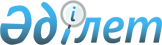 Об утверждении регламентов электронных государственных услуг
					
			Утративший силу
			
			
		
					Постановление акимата города Усть-Каменогорска Восточно-Казахстанской области от 29 ноября 2012 года N 4354/1. Зарегистрировано Департаментом юстиции Восточно-Казахстанской области 14 января 2013 года N 2821. Утратило силу - постановлением акимата города Усть-Каменогорска от 20 мая 2013 года N 6907      Сноска. Утратило силу - постановлением акимата города Усть-Каменогорска от 20.05.2013 N 6907.      Примечание РЦПИ.

      В тексте сохранена авторская орфография и пунктуация

      В соответствии с пунктом 4 статьи 9-1 Закона Республики Казахстан от 27 ноября 2000 года «Об административных процедурах», подпунктом 17-1) пункта 1 статьи 31 Закона Республики Казахстан от 23 января 2001 года «О местном государственном управлении и самоуправлении в Республике Казахстан», пунктом 2 статьи 29 Закона Республики Казахстан от 11 января 2007 года «Об информатизации» акимат города Усть-Каменогорска ПОСТАНОВЛЯЕТ:



      1. Утвердить регламенты электронных государственных услуг:

      1) «Выдача справок безработным гражданам»;

      2) «Выдача справок в пенсионные фонды, банки для распоряжения вкладами несовершеннолетних детей, в территориальные подразделения Комитета дорожной полиции Министерства внутренних дел Республики Казахстан для оформления наследства несовершеннолетним детям»;

      3) «Выдача справок органов, осуществляющих функции по опеке или попечительству для оформления сделок с имуществом, принадлежащим на праве собственности несовершеннолетним детям»;

      4) «Выдача справок по опеке и попечительству»;

      5) «Оформление документов для материального обеспечения детей-инвалидов, обучающихся и воспитывающихся на дому»;

      6) «Постановка на очередь детей дошкольного возраста (до 7 лет) для направления в детские дошкольные организации»;

      7) «Постановка на учет и очередность граждан, нуждающихся в жилище из государственного жилищного фонда или жилище, арендованном местным исполнительным органом в частном жилищном фонде».



      2. Контроль за исполнением данного постановления возлагается на руководителя аппарата акима города Усть-Каменогорска Е. Набиева.



      3. Настоящее постановление вводится в действие по истечении десяти календарных дней после дня его первого официального опубликования.

       Исполняющий обязанности

      акима города Усть-Каменогорска             О. Желякова      «СОГЛАСОВАНО»      Министр транспорта и коммуникаций

      Республики Казахстан                       А. Жумагалиев      «__» ________ 2012 года

Утвержден постановлением

акимата города Усть-Каменогорска

от 29 ноября 2012 года № 4354/1 Регламент электронной государственной услуги

«Выдача справок безработным гражданам» 

1. Общие положения

       1. Электронная государственная услуга «Выдача справок безработным гражданам» оказывается государственным учреждением «Отдел занятости и социальных программ города Усть-Каменогорска» (далее – услугодатель) на альтернативной основе через центры обслуживания населения (далее – ЦОН) по месту жительства, а также через веб-портал «электронного правительства»: www.e.gov.kz (далее – портал).



      2. Электронная государственная услуга оказывается на основании стандарта государственной услуги «Выдача справок безработным гражданам», утвержденного постановлением Правительства Республики Казахстан от 7 апреля 2011 года № 394 «Об утверждении стандартов государственных услуг в сфере социальной защиты, оказываемых местными исполнительными органами» (далее – Стандарт).



      3. Степень автоматизации электронной государственной услуги: частично автоматизированная (электронная государственная услуга, содержащая медиа-разрывы).



      4. Вид оказания электронной государственной услуги: транзакционная услуга.



      5. Понятия и сокращения, используемые в настоящем регламенте электронной государственной услуги «Выдача справок безработным гражданам» (далее – Регламент):

      1) информационная система (далее - ИС) – система, предназначенная для хранения, обработки, поиска, распространения, передачи и предоставления информации с применением аппаратно-программного комплекса;

      2) МИО – местный исполнительный орган, непосредственно предоставляющий электронную государственную услугу;

      3) ИС МИО – информационная система местного исполнительного органа;

      4) индивидуальный идентификационный номер (далее - ИИН) – уникальный номер, формируемый для физического лица, в том числе индивидуального предпринимателя, осуществляющего деятельность в виде личного предпринимательства;

      5) ИС НУЦ – информационная система национального удостоверяющего центра Республики Казахстан;

      6) СФЕ - структурно-функциональные единицы;

      7) медиа-разрыв – чередование бумажного и электронного документооборота в процессе оказания услуг, когда необходимы преобразования документов из электронной формы в бумажную или наоборот;

      8) пользователь – субъект, обращающийся к информационной системе за получением необходимых ему электронных информационных ресурсов и пользующийся ими;

      9) транзакционная услуга – услуга по предоставлению пользователям электронных информационных ресурсов, требующая взаимного обмена информацией с применением электронной цифровой подписи;

      10) ИС ЦОН – информационная система центров обслуживания населения;

      11) ЦОН – центр обслуживания населения;

      12) электронный документ – документ, в котором информация представлена в электронно-цифровой форме и удостоверена посредством электронной цифровой подписи;

      13) электронная государственная услуга – государственная услуга, оказываемая в электронной форме с применением информационных технологий;

      14) веб-портал «электронного правительства» (далее - ПЭП) - информационная система, представляющая собой единое окно доступа ко всей консолидированной правительственной информации, включая нормативную правовую базу, и к электронным государственным услугам;

      15) шлюз «электронного правительства» (далее - ШЭП) - информационная система, предназначенная для интеграции информационных систем «электронного правительства» в рамках реализации электронных услуг;

      16) электронная цифровая подпись (далее - ЭЦП) - набор электронных цифровых символов, созданный средствами электронной цифровой подписи и подтверждающий достоверность электронного документа, его принадлежность и неизменность;

      17) РШЭП – региональный шлюз «электронного правительства». 

2. Порядок деятельности услугодателя по оказанию

электронной государственной услуги

      6. Пошаговые действия и решения при оказании частично автоматизированной государственной услуги через МИО приведены в приложении 1 к настоящему Регламенту:

      1) потребитель обращается в МИО для получения услуги, имея при себе заявление и оригиналы необходимых документов, указанных в Стандарте. Проверка подлинности заявления и документов потребителя сотрудником МИО;

      2) процесс 1 – процесс ввода сотрудником МИО ИИН и пароля (процесс авторизации) в ИС МИО для оказания электронной государственной услуги;

      3) условие 1 - проверка в ИС МИО подлинности данных о зарегистрированном сотруднике МИО через ИИН и пароль;

      4) процесс 2 – формирование сообщения об отказе в авторизации в ИС МИО, в связи с имеющимися ошибками в данных сотрудника МИО;

      5) процесс 3 – выбор сотрудником МИО услуги, указанной в настоящем Регламенте, вывод на экран формы запроса для оказания услуги и заполнение формы (ввод данных и прикрепление сканированных документов) с учетом ее структуры и форматных требований, а также выбор сотрудником МИО регистрационного свидетельства ЭЦП для подписания;

      6) процесс 4 – подписание посредством ЭЦП сотрудника МИО заполненной формы (введенных данных, прикрепленных сканированных документов) запроса на оказание электронной государственной услуги;

      7) условие 2 – проверка соответствия идентификационных данных (между ИИН, указанным в запросе, и ИИН, указанным в регистрационном свидетельстве ЭЦП), срока действия регистрационного свидетельства ЭЦП и отсутствия в списке отозванных (аннулированных) регистрационных свидетельств ИС МИО;

      8) процесс 5 – формирование сообщения об отказе в запрашиваемой электронной государственной услуге, в связи с неподтверждением подлинности ЭЦП сотрудника МИО;

      9) процесс 6 – обработка электронной государственной услуги сотрудником МИО;

      10) процесс 7 – формирование сотрудником МИО результата оказания электронной государственной услуги (справка о регистрации в качестве безработного либо мотивированный ответ об отказе в предоставлении услуги). Электронный документ формируется с использованием ЭЦП сотрудника МИО;

      11) процесс 8 – выдача сотрудником МИО нарочно или посредством отправки на электронную почту потребителя результата электронной государственной услуги.



      7. Пошаговые действия и решения при оказании частично автоматизированной государственной услуги через ЦОН приведены в приложении 1 к настоящему Регламенту:

      1) процесс 1 – процесс авторизации оператора ЦОН в ИС ЦОН для оказания электронной государственной услуги;

      2) условие 1 – проверка в ИС ЦОН подлинности данных о зарегистрированном операторе через ИИН и пароль либо ЭЦП;

      3) процесс 2 - формирование сообщения об отказе в авторизации в ИС ЦОН, в связи с имеющими ошибками в данных оператора ЦОН;

      4) процесс 3 - выбор оператором ЦОН услуги, указанной в настоящем Регламенте, вывод на экран формы запроса для оказания услуги и заполнение формы (ввод данных и прикрепление сканированных документов) с учетом ее структуры и форматных требований;

      5) процесс 4 - подписание посредством ЭЦП оператора ЦОН заполненной формы (введенных данных, прикрепленных сканированных документов) запроса на оказание электронной государственной услуги;

      6) условие 2 – проверка соответствия идентификационных данных (между ИИН, указанным в запросе, и ИИН в регистрационном свидетельстве ЭЦП), срока действия регистрационного свидетельства ЭЦП и отсутствия в списке отозванных (аннулированных) регистрационных свидетельств в ИС ЦОН;

      7) процесс 5 - формирование сообщения об отказе в запрашиваемой электронной государственной услуге, в связи с неподтверждением подлинности ЭЦП оператора;

      8) процесс 6 – направление подписанного ЭЦП оператора ЦОН электронного документа (запроса потребителя) через ШЭП/РШЭП в ИС МИО и обработка электронной государственной услуги сотрудником МИО;

      9) процесс 7 – формирование сотрудником МИО результата оказания электронной государственной услуги (справка о регистрации в качестве безработного либо мотивированный ответ об отказе в предоставлении услуги). Электронный документ формируется с использованием ЭЦП сотрудника МИО и передается в ИС ЦОН;

      10) процесс 8 - выдача выходного документа сотрудником ЦОН потребителю услуги нарочно или посредством отправки на электронную почту.



      8. Пошаговые действия и решения при оказании частично автоматизированной государственной услуги через ПЭП приведены в приложении 1 к настоящему Регламенту:

      1) потребитель осуществляет регистрацию на ПЭП с помощью ИИН и пароля (осуществляется для незарегистрированных потребителей на ПЭП);

      2) процесс 1 – процесс ввода потребителем ИИН и пароля (процесс авторизации) на ПЭП для получения электронной государственной услуги;

      3) условие 1 – проверка на ПЭП подлинности данных о зарегистрированном потребителе через ИИН и пароль;

      4) процесс 2 – формирование ПЭП сообщения об отказе в авторизации, в связи с имеющими ошибками в данных потребителя;

      5) процесс 3 – выбор потребителем услуги, указанной в настоящем Регламенте, вывод на экран формы запроса для оказания услуги и заполнение потребителем формы (ввод данных и прикрепление сканированных документов) с учетом ее структуры и форматных требований;

      6) процесс 4 – подписание посредством ЭЦП потребителя заполненной формы (введенных данных, прикрепленных сканированных документов) запроса на оказание электронной государственной услуги;

      7) условие 2 – проверка соответствия идентификационных данных (между ИИН, указанным в запросе, и ИИН в регистрационном свидетельстве ЭЦП), срока действия регистрационного свидетельства ЭЦП и отсутствия в списке отозванных (аннулированных) регистрационных свидетельств ПЭП;

      8) процесс 5 – формирование сообщения об отказе в запрашиваемой электронной государственной услуге, в связи с неподтверждением подлинности ЭЦП потребителя;

      9) процесс 6 – направление подписанного ЭЦП потребителя электронного документа (запроса потребителя) через ШЭП/РШЭП в ИС МИО и обработка электронной государственной услуги сотрудником МИО;

      10) процесс 7 – формирование сотрудником МИО результата оказания электронной государственной услуги (справка о регистрации в качестве безработного либо мотивированный ответ об отказе в предоставлении услуги). Электронный документ формируется с использованием ЭЦП сотрудника МИО и передается в личный кабинет на ПЭП.



      9. Экранные формы заполнения запроса и форма заявления на электронную государственную услугу, предоставляемые потребителю на государственном или русском языках, в случае получения электронной государственной услуги посредством ПЭП, приведены на портале «электронного правительства» www.e.gov.kz.



      10. Способ проверки получателем статуса исполнения запроса по электронной государственной услуге: на ПЭП в разделе «История получения услуг», а также при обращении в МИО или ЦОН.



      11. Номер телефона для получения информации об электронной государственной услуге, также в случае необходимости оценки (в том числе обжалования) их качества: саll–центр портала (1414). 

3. Описание порядка взаимодействия в процессе оказания

электронной государственной услуги

      12. СФЕ, которые участвуют в процессе оказания услуги: 

      1) сотрудник ЦОН;

      2) сотрудник МИО.



      13. Текстовое табличное описание последовательности действий (процедур, функций, операций) СФЕ, с указанием срока выполнения каждого действия, приведено в приложении 2 к настоящему Регламенту.



      14. Диаграммы, отражающие взаимосвязь между логической последовательностью действий (в процессе оказания электронной государственной услуги) СФЕ в соответствии с их описаниями, приведены в приложении 1 (рисунки 1, 2, 3) к настоящему Регламенту.



      15. Формы бланков, в соответствии с которыми должен быть представлен результат оказания электронной государственной услуги, в том числе с указанием правил форматно-логического контроля, уведомления, приведены в приложении 3 к настоящему Регламенту.



      16. Результаты оказания электронной государственной услуги потребителям измеряются показателями качества и доступности в соответствии с приложением 4 к настоящему Регламенту.



      17. Требования, предъявляемые к процессу оказания электронной государственной услуги потребителями:

      1) соблюдение конституционных прав и свобод человека;

      2) соблюдение законности при исполнении служебного долга;

      3) соблюдение профессиональной этики и культуры;

      4) представление исчерпывающей и полной информации;

      5) обеспечение сохранности, защиты и конфиденциальности информации, содержащейся в документах потребителя;

      6) обеспечение сохранности документов, которые потребитель не получил в установленные сроки.



      18. Технические условия оказания электронной государственной услуги:

      поддерживаемые устройства доступа и оказания электронных государственных услуг (компьютер, Интернет, пункт общественного доступа).

Приложение 1

к регламенту электронной

государственной услуги

«Выдача справок безработным гражданам»

      Рисунок 1. Диаграмма функционального взаимодействия при

      оказании электронной государственной услуги через МИО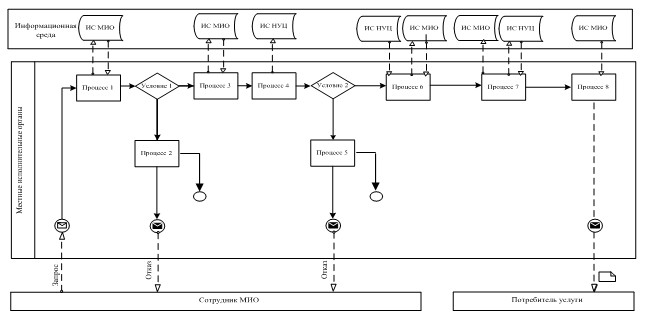 

      Рисунок 2. Диаграмма функционального взаимодействия при

      оказании электронной государственной услуги через ЦОН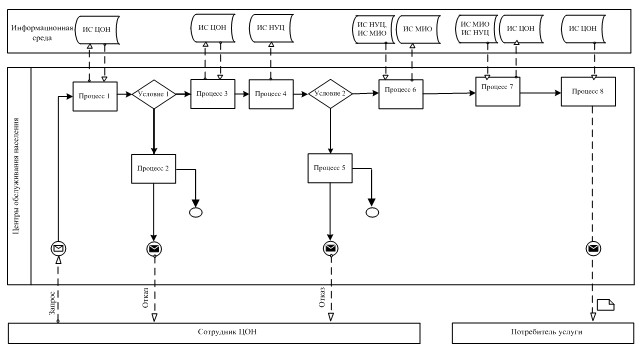 

      Рисунок 3. Диаграмма функционального взаимодействия при

      оказании электронной государственной услуги через ПЭП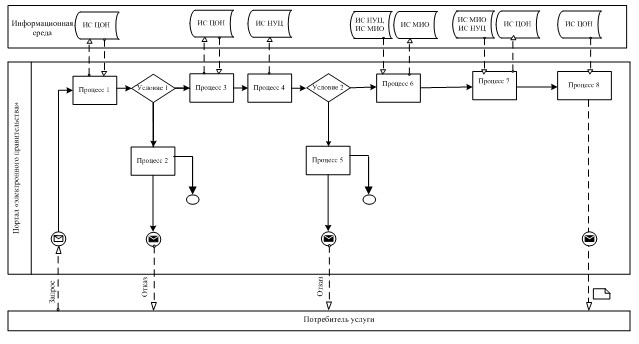  Условные обозначения: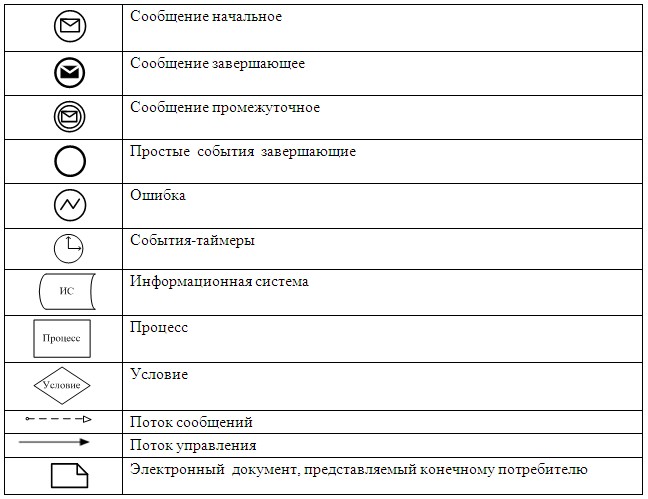 

Приложение 2

к регламенту электронной

государственной услуги

«Выдача справок безработным гражданам» Таблица 1. Описание действий СФЕ через МИО Таблица 2. Описание действий СФЕ через ЦОН Таблица 3. Описание действий СФЕ через ПЭП

Приложение 3

к регламенту электронной

государственной услуги

«Выдача справок безработным гражданам» Формы бланков, в соответствии с которыми должен быть

представлен результат оказания электронной государственной

услуги, в том числе с указанием правил форматно-логического

контроля, уведомления Форма положительного ответа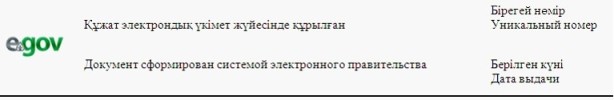  ЖҰМЫССЫЗДЫҚ РЕТІНДЕ ТІРКЕУ ТУРАЛЫ АНЫҚТАМА

СПРАВКА О РЕГИСТРАЦИИ В КАЧЕСТВЕ БЕЗРАБОТНОГОТ.А.Ә.

Ф.И.О._____________________________________________________________________Халықтың жұмыстылығы туралы Қазақстан Республикасы Заңының 15 бабына сәйкес,

жұмыссыз ретінде тіркелген:

___________________________________________________________________________

В соответствии со ст. 15 Закона Республики Казахстан "О занятости населения"

зарегистрирован безработным:

___________________________________________________________________________

Қоғамдық әлеуметтік жұмыстарға қатысуы:

___________________________________________________________________________

Участие в общественных социальных работах:

___________________________________________________________________________

Кәсіби даярлаудан біліктілігін арттыру және қайта даярлықтан жастар

практикасынан өтті:

___________________________________________________________________________

Прошел профессиональную подготовку, повышение квалификации и переподготовку,

молодежную практику:

___________________________________________________________________________

Атаулы әлеуметтік көмек, тұрғын үй көмегі тағайындалды:

___________________________________________________________________________

Назначен(а) адресная социальная помощь, жилищная помощь:

___________________________________________________________________________

Анықтама:

___________________________________________________________________________

ұсыну үшін берілген

Справка дана для предъявления:

___________________________________________________________________________Осы құжат «Электрондық құжат және электрондық цифрлық қолтаңба туралы» 2003 жылғы 7

қаңтардағы N 370-II ҚРЗ 7-бабының 1-тармағына сәйкес қағаз тасығыштағы құжатқа тең.

Данный документ согласно пункту 1 статьи 7 ЗРК от 7 января 2003 года «Об электронном

документе и электронной цифровой подписи» равнозначен документу на бумажном носителе.



* Штрих-код «Электрондық әкімдік» ақпараттық жүйесі ұсынған және электрондық-цифрлық

қолтаңбамен қол қойылған деректерді қамтиды {указать подразделение} (Указать регион).

Штрих-код содержит данные, предоставленные информационной системой «Электронный

акимат» и подписанные электронно-цифровой подписью {указать подразделение} (Указать

регион).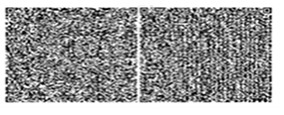       Бөлім бастығы:

      Начальник отдела: ____________________________________

                                          (ФИО)      Маман:

      Специалист: __________________________________________

                                           (ФИО)      Анықтаманы алуға өтініш берілген күні:

      Дата подачи заявления на получение справки:___________Осы құжат «Электрондық құжат және электрондық цифрлық қолтаңба туралы» 2003 жылғы 7

қаңтардағы N 370-II ҚРЗ 7-бабының 1-тармағына сәйкес қағаз тасығыштағы құжатқа тең.

Данный документ согласно пункту 1 статьи 7 ЗРК от 7 января 2003 года «Об электронном

документе и электронной цифровой подписи» равнозначен документу на бумажном носителе.



* Штрих-код «Электрондық әкімдік» ақпараттық жүйесі ұсынған және электрондық-цифрлық

қолтаңбамен қол қойылған деректерді қамтиды {указать подразделение} (Указать регион).

Штрих-код содержит данные, предоставленные информационной системой «Электронный

акимат» и подписанные электронно-цифровой подписью {указать подразделение} (Указать

регион).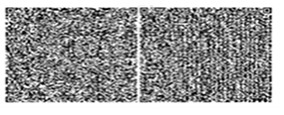  Форма отрицательного ответа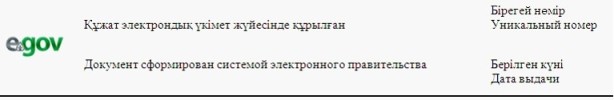 Кому: САЛОВА ОЛЕСЯ ВЛАДИМИРОВНА

(ФИО заявителя)           Доводим до Вашего сведения, что Вам отказано в предоставлении

справки безработного.Причина отказа:___________________________________Начальник отдела:                  Иванов И.И.   

                                   (ФИО)

 Осы құжат «Электрондық құжат және электрондық цифрлық қолтаңба туралы» 2003 жылғы 7

қаңтардағы N 370-II ҚРЗ 7-бабының 1- тармағына сәйкес қағаз тасығыштағы құжатқа тең.

Данный документ согласно пункту 1 статьи 7 ЗРК от 7 января 2003 года «Об электронном

документе и электронной цифровой подписи» равнозначен документу на бумажном носителе.



* Штрих-код «Электрондық әкімдік» ақпараттық жүйесі ұсынған және электрондық-цифрлық

қолтаңбамен қол қойылған деректерді қамтиды {указать подразделение} (Указать регион).

Штрих-код содержит данные, предоставленные информационной системой «Электронный

акимат» и подписанные электронно-цифровой подписью {указать подразделение} (Указать

регион).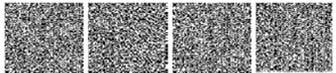       Примечание:

      Уведомления поставляются по мере изменения статуса исполнения заявления. Произвольная строка с текстом уведомления отражается в разделе «Уведомления» в личном кабинете на портале «электронного правительства».

Приложение 4

к регламенту электронной

государственной услуги

«Выдача справок безработным гражданам» Форма анкеты для определения показателей

электронной государственной услуги: «качество» и «доступность»_______________________________________________________

(наименование услуги)      1. Удовлетворены ли Вы качеством процесса и результатом оказания электронной государственной услуги ?

      1) не удовлетворен;

      2) частично удовлетворен;

      3) удовлетворен.

      2. Удовлетворены ли Вы качеством информации о порядке оказания электронной государственной услуги ?

      1) не удовлетворен;

      2) частично удовлетворен;

      3) удовлетворен.

Утвержден постановлением

акимата города Усть-Каменогорска

от 29 ноября 2012 года № 4354/1 Регламент электронной государственной услуги

«Выдача справок в пенсионные фонды, банки для распоряжения

вкладами несовершеннолетних детей, в территориальные

подразделения Комитета дорожной полиции Министерства внутренних

дел Республики Казахстан для оформления наследства

несовершеннолетним детям» 

1. Общие положения

      1. Электронная государственная услуга «Выдача справок в пенсионные фонды, банки для распоряжения вкладами несовершеннолетних детей, территориальные подразделения Комитета дорожной полиции Министерства внутренних дел Республики Казахстан для оформления наследства несовершеннолетним детям» оказывается государственным учреждением «Отдел образования города Усть-Каменогорска» (далее - услугодатель) через центры обслуживания населения (далее – ЦОН) по месту жительства, а также через веб-портал «электронного правительства»: www.e.gov.kz (далее – портал).



      2. Электронная государственная услуга оказывается на основании стандарта государственной услуги «Выдача справок в пенсионные фонды, банки для распоряжения вкладами несовершеннолетних детей, в территориальные подразделения Комитета дорожной полиции Министерства внутренних дел Республики Казахстан для оформления наследства несовершеннолетним детям», утвержденного постановлением Правительства Республики Казахстан от 31 августа 2012 года № 1119 «Об утверждении стандартов государственных услуг, оказываемых Министерством образования и науки Республики Казахстан, местными исполнительными органами в сфере образования и науки» (далее – Стандарт).



      3. Степень автоматизации электронной государственной услуги: частично автоматизированная (электронная государственная услуга, содержащая медиа-разрывы).



      4. Вид оказания электронной государственной услуги: транзакционная услуга.



      5. Понятия и сокращения, используемые в настоящем регламенте электронной государственной услуги «Выдача справок в пенсионные фонды, банки для распоряжения вкладами несовершеннолетних детей, в территориальные подразделения Комитета дорожной полиции Министерства внутренних дел Республики Казахстан для оформления наследства несовершеннолетним детям» (далее – Регламент):

      1) АРМ – автоматизированное рабочее место;

      2) информационная система (далее – ИС) – система, предназначенная для хранения, обработки, поиска, распространения, передачи и предоставления информации с применением аппаратно-программного комплекса;

      3) ЕНИС – единая нотариальная информационная система;

      4) ИС МИО – информационная система местных исполнительных органов;

      5) индивидуальный идентификационный номер (далее – ИИН) – уникальный номер, формируемый для физического лица, в том числе индивидуального предпринимателя, осуществляющего деятельность в виде личного предпринимательства;

      6) МИО – местный исполнительный орган;

      7) ГБД ФЛ – государственная база данных «Физические лица»;

      8) СФЕ – структурно-функциональные единицы;

      9) медиа-разрыв – чередование бумажного и электронного документооборота в процессе оказания услуг, когда необходимы преобразования документов из электронной формы в бумажную или наоборот;

      10) пользователь – субъект, обращающийся к информационной системе за получением необходимых ему электронных информационных ресурсов и пользующийся ими;

      11) транзакционная услуга – услуга по предоставлению пользователям электронных информационных ресурсов, требующая взаимного обмена информацией с применением электронной цифровой подписи;

      12) ИС ЦОН – информационная система центров обслуживания населения;

      13) ЦОН – центр обслуживания населения;

      14) электронный документ – документ, в котором информация представлена в электронно-цифровой форме и удостоверена посредством ЭЦП;

      15) электронная государственная услуга – государственная услуга, оказываемая в электронной форме с применением информационных технологий;

      16) шлюз «электронного правительства» (далее – ШЭП) – информационная система, предназначенная для интеграции информационных систем «электронного правительства» в рамках реализации электронных услуг;

      17) веб-портал «электронного правительства» (далее – ПЭП) – информационная система, представляющая собой единое окно доступа ко всей консолидированной правительственной информации, включая нормативную правовую базу, и к электронным государственным услугам;

      18) электронная цифровая подпись (далее – ЭЦП) – набор электронных цифровых символов, созданный средствами электронной цифровой подписи и подтверждающий достоверность электронного документа, его принадлежность и неизменность содержания

      19) РШЭП – региональный шлюз «электронного правительства». 

2. Порядок деятельности услугодателя по оказанию электронной

государственной услуги

      6. Пошаговые действия и решения при оказании частично автоматизированной электронной государственной услуги через ЦОН приведены в приложении 1 к настоящему Регламенту:

      1) процесс 1 – ввод оператора ЦОН в АРМ ИС ЦОН логина и пароля (процесс авторизации) для оказания услуги;

      2) процесс 2 – выбор оператором ЦОН услуги, указанной в настоящем Регламенте, вывод на экран формы запроса для оказания услуги и ввод оператором ЦОН данных потребителя, а также данных по доверенности представителя потребителя (при нотариально удостоверенной доверенности, при ином удостоверении доверенности – данные доверенности не заполняются);

      3) процесс 3 – направление запроса через ШЭП в ГБД ФЛ о данных потребителя, а также в ЕНИС – о данных доверенности представителя потребителя;

      4) условие 1 – проверка наличия данных потребителя в ГБД ФЛ, данных доверенности в ЕНИС;

      5) процесс 4 – формирование сообщения о невозможности получения данных, в связи с отсутствием данных потребителя в ГБД ФЛ, данных доверенности в ЕНИС;

      6) процесс 5 – заполнение оператором ЦОН формы запроса в части отметки о наличии документов в бумажной форме и сканирование документов, предоставленных потребителем, прикрепление их к форме запроса и удостоверение посредством ЭЦП заполненной формы (введенных данных) запроса на оказание услуги;

      7) процесс 6 – направление электронного документа (запроса потребителя) удостоверенного (подписанного) ЭЦП оператора ЦОН через ШЭП в АРМ РШЭП;

      8) процесс 7 – регистрация электронного документа в АРМ РШЭП;

      9) условие 2 – проверка (обработка) услугодателем соответствия приложенных потребителем документов, указанных в Стандарте, и основания для оказания услуги;

      10) процесс 8 – формирование сообщения об отказе в запрашиваемой услуге, в связи с имеющимися нарушениями в документах потребителя;

      11) процесс 9 – получение потребителем через оператора ЦОН результата услуги (справки).



      7. Пошаговые действия и решения при оказании частично автоматизированной электронной государственной услуги через ПЭП приведены в приложении 1 к настоящему Регламенту:

      1) потребитель осуществляет регистрацию на ПЭП с помощью ИИН и пароля (осуществляется для незарегистрированных потребителей на ПЭП);

      2) процесс 1 – ввод потребителем ИИН и пароля (процесс авторизации) на ПЭП для получения услуги;

      3) условие 1 – проверка на ПЭП подлинности данных о зарегистрированном потребителе через ИИН и пароль;

      4) процесс 2 – формирование ПЭП сообщения об отказе в авторизации, в связи с имеющимися нарушениями в данных потребителя;

      5) процесс 3 – выбор потребителем услуги, указанной в настоящем Регламенте, вывод на экран формы запроса для оказания услуги и заполнение потребителем формы (ввод данных) с учетом ее структуры и форматных требований, прикрепление к форме запроса необходимых копий документов в электронном виде, указанных в пункте 11 Стандарта, а также выбор потребителем регистрационного свидетельства ЭЦП для удостоверения (подписания) запроса;

      6) условие 2 – проверка на ПЭП срока действия регистрационного свидетельства ЭЦП и отсутствия в списке отозванных (аннулированных) регистрационных свидетельств, а также соответствия идентификационных данных (между ИИН, указанным в запросе, и ИИН, указанным в регистрационном свидетельстве ЭЦП);

      7) процесс 4 – формирование сообщения об отказе в запрашиваемой услуге, в связи с неподтверждением подлинности ЭЦП потребителя;

      8) процесс 5 – удостоверение запроса для оказания услуги посредством ЭЦП потребителя и направление электронного документа (запроса) через ШЭП в АРМ РШЭП для обработки услугодателем;

      9) процесс 6 – регистрация электронного документа в АРМ РШЭП;

      10) условие 3 – проверка (обработка) услугодателем соответствия приложенных потребителем документов, указанных в Стандарте, и основания для оказания услуги;

      11) процесс 7 – формирование сообщения об отказе в запрашиваемой услуге, в связи с имеющимися нарушениями в документах потребителя;

      12) процесс 8 – получение потребителем результата услуги (справки в форме электронного документа), сформированного АРМ РШЭП. Электронный документ формируется с использованием ЭЦП уполномоченного лица услугодателя.



      8. Экранные формы заполнения запроса и форма заявления на электронную государственную услугу, предоставляемые потребителю на государственном или русском языках, в случае получения электронной государственной услуги посредством ПЭП, приведены на портале «электронного правительства» www.e.gov.kz.



      9. Способ проверки получателем статуса исполнения запроса по электронной государственной услуге: на ПЭП в разделе «История получения услуг», а также при обращении в МИО или ЦОН.



      10. Номер телефона для получения информации об электронной государственной услуге, также в случае необходимости оценки (в том числе обжалование) их качества: саll–центр портала (1414). 

3. Описание порядка взаимодействия в процессе оказания

электронной государственной услуги

      11. СФЕ, которые участвуют в процессе оказания электронной государственной услуги:

      1) сотрудник МИО;

      2) сотрудник ЦОН.



      12. Текстовое табличное описание последовательности действий (процедур, функций, операций) СФЕ с указанием срока выполнения каждого действия приведено в приложении 2 к настоящему Регламенту.



      13. Диаграммы, отражающие взаимосвязь между логической последовательностью действий (в процессе оказания электронной государственной услуги) СФЕ в соответствии с их описаниями, приведены в приложении 1 (рисунки 1, 2) к настоящему Регламенту.



      14. Формы бланков, в соответствии с которыми должен быть представлен результат оказания электронной государственной услуги, в том числе с указанием правил форматно-логического контроля, уведомления, приведены в приложении 3 к настоящему Регламенту.



      15. Результаты оказания электронной государственной услуги потребителям измеряются показателями качества и доступности в соответствии с приложением 4 к настоящему Регламенту.



      16. Требования, предъявляемые к процессу оказания электронной государственной услуги потребителями:

      1) соблюдение конституционных прав и свобод человека;

      2) соблюдение законности при исполнении служебного долга;

      3) соблюдение профессиональной этики и культуры;

      4) представление исчерпывающей и полной информации;

      5) защита и конфиденциальность информации;

      6) обеспечение сохранности документов, которые потребитель не получил в установленные сроки.



      17. Технические условия оказания электронной государственной услуги: поддерживаемые устройства доступа и оказания электронных государственных услуг (компьютер, Интернет, пункт общественного доступа).

Приложение 1

к регламенту электронной

государственной услуги

«Выдача справок в пенсионные фонды,

банки для распоряжения вкладами

несовершеннолетних детей,

в территориальные подразделения

Комитета дорожной полиции Министерства

внутренних дел Республики Казахстан

для оформления наследства

несовершеннолетним детям»

      Рисунок 1. Диаграмма функционального взаимодействия при

      оказании электронной государственной услуги через ЦОН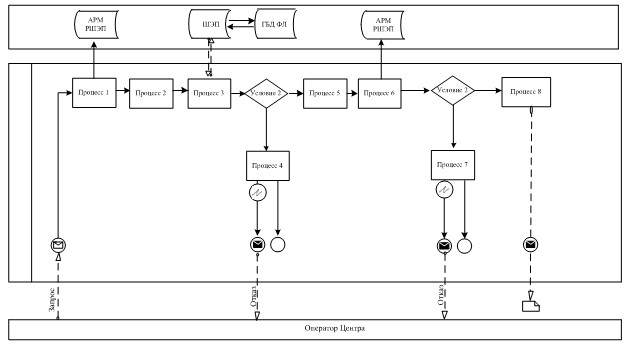 

      Рисунок 2. Диаграмма функционального взаимодействия при

      оказании электронной государственной услуги через ПЭП

 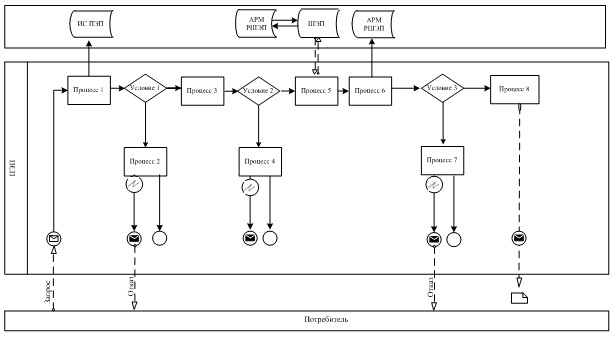  Условные обозначения: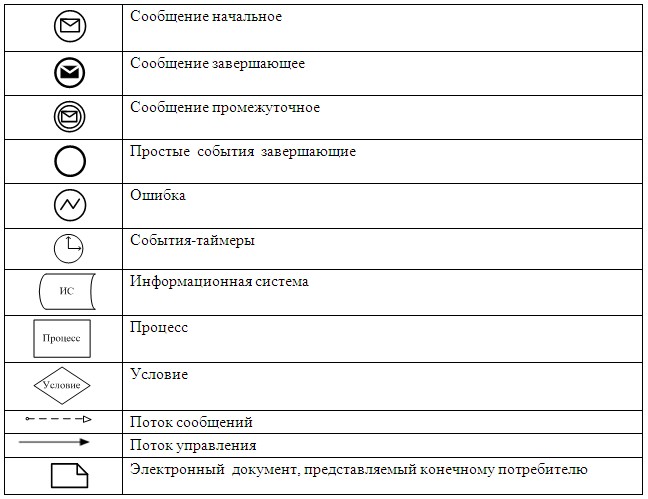 

Приложение 2

к регламенту электронной

государственной услуги

«Выдача справок в пенсионные фонды,

банки для распоряжения вкладами

несовершеннолетних детей,

в территориальные подразделения

Комитета дорожной полиции Министерства

внутренних дел Республики Казахстан

для оформления наследства

несовершеннолетним детям» Таблица 1. Описание действий СФЕ через ЦОН Таблица 2. Описание действий СФЕ через ПЭП

Приложение 3

к регламенту электронной

государственной услуги

«Выдача справок в пенсионные фонды,

банки для распоряжения вкладами

несовершеннолетних детей,

в территориальные подразделения

Комитета дорожной полиции Министерства

внутренних дел Республики Казахстан

для оформления наследства

несовершеннолетним детям» Формы бланков, в соответствии с которыми должен быть

представлен результат оказания электронной государственной

услуги, в том числе с указанием правил форматно-логического

контроля, уведомления Формы положительного ответа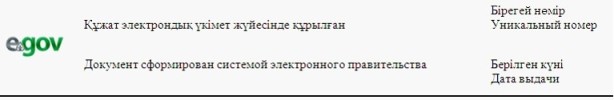 Образец № 1Наименование накопительного

пенсионного фонда

____________________________      ГУ «Отдел образования города Усть-Каменогорска» разрешает

(Ф.И.О. заявителя) _____________, _____ года рождения, (удостоверение

личности № _______ от ______ года, выдано _______), законному(ым)

представителю(ям) (родителям (родителю), опекуну или попечителю,

патронатному воспитателю и другим заменяющим их лицам)

несовершеннолетнего ____________ (Ф.И.О. ребенка, года рождения),

получить наследуемые пенсионные накопления в _________ (наименование

накопительного пенсионного фонда), с причитающимся инвестиционным

доходом, пеней и иными поступлениями в соответствии с

законодательством, согласно свидетельству о праве на наследство по

закону/завещанию от ___________ года, выданного нотариусом

(государственная лицензия № ______ от ________ года, выдана

_________), в связи со смертью вкладчика (Ф.И.О. наследодателя),

___________ (свидетельство о смерти от ______ года, № ______).

      Справка действительна в течение 1 (одного) месяца со дня

выдачи.Осы құжат «Электрондық құжат және электрондық цифрлық қолтаңба туралы» 2003 жылғы 7

қаңтардағы N 370-II ҚРЗ 7-бабының 1-тармағына сәйкес қағаз тасығыштағы құжатқа тең.

Данный документ согласно пункту 1 статьи 7 ЗРК от 7 января 2003 года «Об электронном

документе и электронной цифровой подписи» равнозначен документу на бумажном носителе.



* Штрих-код «Электрондық әкімдік» ақпараттық жүйесі ұсынған және электрондық-цифрлық

қолтаңбамен қол қойылған деректерді қамтиды {указать подразделение} (Указать регион).

Штрих-код содержит данные, предоставленные информационной системой «Электронный

акимат» и подписанные электронно-цифровой подписью {указать подразделение} (Указать

регион).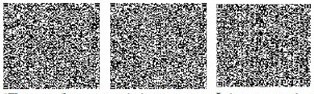 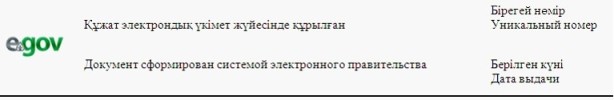 Образец № 2Наименование банка

__________________      ГУ «Отдел образования города Усть-Каменогорска» разрешает

(Ф.И.О. заявителя) ___________________,_____ года рождения,

(удостоверение личности №___________ от________года, выдано _______),

законному(ым) представителю(ям) (родители (родитель), опекуну(ам) или

попечителю, патронатному воспитателю и другим заменяющим их лицам)

несовершеннолетнего ребенка (детей) __________________ (Ф.И.О.

ребенка, года рождения), распорядиться вкладами несовершеннолетнего

ребенка (детей) ___________ (наименование банка), с причитающимися

инвестиционным доходом, пеней и иными поступлениями в соответствии с

законодательством.

      Справка действительна в течение 1 (одного) месяца со дня выдачи.Осы құжат «Электрондық құжат және электрондық цифрлық қолтаңба туралы» 2003 жылғы 7

қаңтардағы N 370-II ҚРЗ 7-бабының 1-тармағына сәйкес қағаз тасығыштағы құжатқа тең.

Данный документ согласно пункту 1 статьи 7 ЗРК от 7 января 2003 года «Об электронном

документе и электронной цифровой подписи» равнозначен документу на бумажном носителе.



* Штрих-код «Электрондық әкімдік» ақпараттық жүйесі ұсынған және электрондық-цифрлық

қолтаңбамен қол қойылған деректерді қамтиды {указать подразделение} (Указать регион).

Штрих-код содержит данные, предоставленные информационной системой «Электронный

акимат» и подписанные электронно-цифровой подписью {указать подразделение} (Указать

регион).

 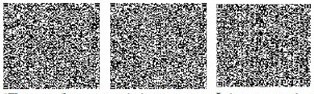 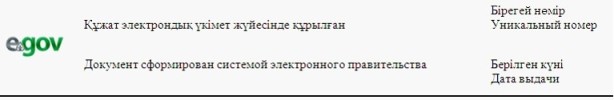 Образец № 3Наименование

территориального подразделения

Комитета дорожной полиции

Министерства внутренних дел

Республики Казахстан__________________________      ГУ «Отдел образования города Усть-Каменогорска», действующий в

интересах несовершеннолетнего (-ей, -их) ____________________

______________________________________________________________

______________________________________________________________

разрешает на _________________________________________________

транспортного средства _______________________________________      Справка действительна в течение 1 (одного) месяца со дня выдачи.Осы құжат «Электрондық құжат және электрондық цифрлық қолтаңба туралы» 2003 жылғы 7

қаңтардағы N 370-II ҚРЗ 7-бабының 1-тармағына сәйкес қағаз тасығыштағы құжатқа тең.

Данный документ согласно пункту 1 статьи 7 ЗРК от 7 января 2003 года «Об электронном

документе и электронной цифровой подписи» равнозначен документу на бумажном носителе.



* Штрих-код «Электрондық әкімдік» ақпараттық жүйесі ұсынған және электрондық-цифрлық

қолтаңбамен қол қойылған деректерді қамтиды {указать подразделение} (Указать регион).

Штрих-код содержит данные, предоставленные информационной системой «Электронный

акимат» и подписанные электронно-цифровой подписью {указать подразделение} (Указать

регион).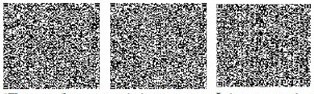       Примечание:

      Уведомления поставляются по мере изменения статуса исполнения заявления либо в случае продления срока оказания услуги. Произвольная строка с текстом уведомления отражается в разделе «Уведомления» в личном кабинете на портале «электронного правительства».

      Выходная форма отрицательного ответа предоставляется в произвольной форме в виде письма с текстом обоснования отказа.

Приложение 4

к регламенту электронной

государственной услуги

«Выдача справок в пенсионные фонды,

банки для распоряжения вкладами

несовершеннолетних детей,

в территориальные подразделения

Комитета дорожной полиции Министерства

внутренних дел Республики Казахстан

для оформления наследства

несовершеннолетним детям» Форма анкеты для определения показателей электронной

государственной услуги: «качество» и «доступность»_______________________________________________________

(наименование услуги)      1. Удовлетворены ли Вы качеством процесса и результатом оказания электронной государственной услуги ?

      1) не удовлетворен;

      2) частично удовлетворен;

      3) удовлетворен.

      2. Удовлетворены ли Вы качеством информации о порядке оказания электронной государственной услуги ?

      1) не удовлетворен;

      2) частично удовлетворен;

      3) удовлетворен.

Утвержден постановлением

акимата города Усть-Каменогорска

от 29 ноября года № 4354/1 Регламент электронной государственной услуги

«Выдача справок органов, осуществляющих функции по опеке или

попечительству для оформления сделок с имуществом,

принадлежащим на праве собственности несовершеннолетним детям» 

1. Общие положения

      1. Электронная государственная услуга «Выдача справок органов, осуществляющих функции по опеке или попечительству для оформления сделок с имуществом, принадлежащим на праве собственности несовершеннолетним детям» оказывается государственным учреждением «Отдел образования города Усть-Каменогорска» (далее - услугодатель) через центры обслуживания населения (далее – ЦОН) по месту жительства, а также через веб-портал «электронного правительства»: www.e.gov.kz (далее – портал).



      2. Электронная государственная услуга оказывается на основании стандарта государственной услуги «Выдача справок органов, осуществляющих функции по опеке или попечительству для оформления сделок с имуществом, принадлежащим на праве собственности несовершеннолетним детям», утвержденного постановлением Правительства Республики Казахстан от 31 августа 2012 года № 1119 «Об утверждении стандартов государственных услуг, оказываемых Министерством образования и науки Республики Казахстан, местными исполнительными органами в сфере образования и науки» (далее – Стандарт).



      3. Степень автоматизации электронной государственной услуги: частично автоматизированная (электронная государственная услуга, содержащая медиа-разрывы).



      4. Вид оказания электронной государственной услуги: транзакционная услуга.



      5. Понятия и сокращения, используемые в настоящем регламенте электронной государственной услуги «Выдача справок органов, осуществляющих функции по опеке или попечительству для оформления сделок с имуществом, принадлежащим на праве собственности несовершеннолетним детям» (далее – Регламент):

      1) АРМ – автоматизированное рабочее место;

      2) информационная система (далее – ИС) – система, предназначенная для хранения, обработки, поиска, распространения, передачи и предоставления информации с применением аппаратно-программного комплекса;

      3) ЕНИС – единая нотариальная информационная система;

      4) МИО – местный исполнительный орган;

      5) ИС МИО – информационная система местных исполнительных органов;

      6) индивидуальный идентификационный номер (далее – ИИН) – уникальный номер, формируемый для физического лица, в том числе индивидуального предпринимателя, осуществляющего деятельность в виде личного предпринимательства;

      7) ГБД ФЛ – государственная база данных «Физические лица»;

      8) СФЕ – структурно-функциональные единицы;

      9) медиа-разрыв – чередование бумажного и электронного документооборота в процессе оказания услуг, когда необходимы преобразования документов из электронной формы в бумажную или наоборот;

      10) пользователь – субъект, обращающийся к информационной системе за получением необходимых ему электронных информационных ресурсов и пользующийся ими;

      11) транзакционная услуга – услуга по предоставлению пользователям электронных информационных ресурсов, требующая взаимного обмена информацией с применением электронной цифровой подписи;

      12) ИС ЦОН – информационная система центров обслуживания населения;

      13) ЦОН – центр обслуживания населения;

      14) электронный документ – документ, в котором информация представлена в электронно-цифровой форме и удостоверена посредством ЭЦП;

      15) шлюз «электронного правительства» (далее – ШЭП) – информационная система, предназначенная для интеграции информационных систем «электронного правительства» в рамках реализации электронных услуг;

      16) веб-портал «электронного правительства» (далее – ПЭП) – информационная система, представляющая собой единое окно доступа ко всей консолидированной правительственной информации, включая нормативную правовую базу, и к электронным государственным услугам;

      17) электронная государственная услуга – государственная услуга, оказываемая в электронной форме с применением информационных технологий;

      18) электронная цифровая подпись (далее – ЭЦП) – набор электронных цифровых символов, созданный средствами электронной цифровой подписи и подтверждающий достоверность электронного документа, его принадлежность и неизменность содержания;

      19) РШЭП – региональный шлюз «электронного правительства». 

2. Порядок деятельности услугодателя по оказанию

электронной государственной услуги

      6. Пошаговые действия и решения при оказании частично автоматизированной государственной услуги через ЦОН приведены в приложении 1 к настоящему Регламенту:

      1) процесс 1 – ввод оператора ЦОН в АРМ ИС ЦОН логина и пароля (процесс авторизации) для оказания услуги;

      2) процесс 2 – выбор оператором ЦОН услуги, указанной в настоящем Регламенте, вывод на экран формы запроса для оказания услуги и ввод оператором ЦОН данных потребителя, а также данных по доверенности представителя потребителя (при нотариально удостоверенной доверенности, при ином удостоверении доверенности – данные доверенности не заполняются);

      3) процесс 3 – направление запроса через ШЭП в ГБД ФЛ о данных потребителя, а также в ЕНИС – о данных доверенности представителя потребителя;

      4) условие 1 – проверка наличия данных потребителя в ГБД ФЛ, данных доверенности в ЕНИС;

      5) процесс 4 – формирование сообщения о невозможности получения данных, в связи с отсутствием данных потребителя в ГБД ФЛ, данных доверенности в ЕНИС;

      6) процесс 5 – заполнение оператором ЦОН формы запроса в части отметки о наличии документов в бумажной форме и сканирование документов, предоставленных потребителем, прикрепление их к форме запроса и удостоверение посредством ЭЦП заполненной формы (введенных данных) запроса на оказание услуги;

      7) процесс 6 – направление электронного документа (запроса потребителя), удостоверенного (подписанного) ЭЦП оператора ЦОН через ШЭП в АРМ РШЭП;

      8) процесс 7 – регистрация электронного документа в АРМ РШЭП;

      9) условие 2 – проверка (обработка) услугодателем соответствия приложенных потребителем документов, указанных в Стандарте, и основания для оказания услуги;

      10) процесс 8 – формирование сообщения об отказе в запрашиваемой услуге, в связи с имеющимися нарушениями в документах потребителя;

      11) процесс 9 – получение потребителем через оператора ЦОН результата услуги (справки).



      7. Пошаговые действия и решения при оказании частично автоматизированной государственной услуги через ПЭП приведены в приложении 1 к настоящему Регламенту:

      1) потребитель осуществляет регистрацию на ПЭП с помощью ИИН и пароля (осуществляется для незарегистрированных потребителей на ПЭП);

      2) процесс 1 – ввод потребителем ИИН и пароля (процесс авторизации) на ПЭП для получения услуги;

      3) условие 1 – проверка на ПЭП подлинности данных о зарегистрированном потребителе через ИИН и пароль;

      4) процесс 2 – формирование ПЭП сообщения об отказе в авторизации, в связи с имеющимися нарушениями в данных потребителя;

      5) процесс 3 – выбор потребителем услуги, указанной в настоящем Регламенте, вывод на экран формы запроса для оказания услуги и заполнение потребителем формы (ввод данных) с учетом ее структуры и форматных требований, прикрепление к форме запроса необходимых копий документов в электронном виде, указанных в пункте 11 Стандарта, а также выбор потребителем регистрационного свидетельства ЭЦП для удостоверения (подписания) запроса;

      6) условие 2 – проверка на ПЭП срока действия регистрационного свидетельства ЭЦП и отсутствия в списке отозванных (аннулированных) регистрационных свидетельств, а также соответствия идентификационных данных (между ИИН, указанным в запросе, и ИИН, указанным в регистрационном свидетельстве ЭЦП);

      7) процесс 4 – формирование сообщения об отказе в запрашиваемой услуге, в связи с неподтверждением подлинности ЭЦП потребителя;

      8) процесс 5 – удостоверение запроса для оказания услуги посредством ЭЦП потребителя и направление электронного документа (запроса) через ШЭП в АРМ РШЭП для обработки услугодателем;

      9) процесс 6 – регистрация электронного документа в АРМ РШЭП;

      10) условие 3 – проверка (обработка) услугодателем соответствия приложенных потребителем документов, указанных в Стандарте, и основания для оказания услуги;

      11) процесс 7 – формирование сообщения об отказе в запрашиваемой услуге, в связи с имеющимися нарушениями в документах потребителя;

      12) процесс 8 – получение потребителем результата услуги (справки в форме электронного документа), сформированного АРМ РШЭП. Электронный документ формируется с использованием ЭЦП уполномоченного лица услугодателя.



      8. Экранные формы заполнения запроса и форма заявления на электронную государственную услугу, предоставляемые потребителю на государственном или русском языках, в случае получения электронной государственной услуги посредством ПЭП, представлены на портале «электронного правительства» www.e.gov.kz.



      9. Способ проверки получателем статуса исполнения запроса по электронной государственной услуге: на ПЭП в разделе «История получения услуг», а также при обращении в ЦОН или МИО.



      10. Номер телефона для получения информации об электронной государственной услуге, также в случае необходимости оценки (в том числе обжалование) их качества: саll–центр портала (1414). 

3. Описание порядка взаимодействия в процессе оказания

электронной государственной услуги

      11. СФЕ, которые участвуют в процессе оказания электронной государственной услуги:

      1) сотрудник МИО;

      2) сотрудник ЦОН.



      12. Текстовое табличное описание последовательности действий (процедур, функций, операций) СФЕ с указанием срока выполнения каждого действия приведено в приложении 2 к настоящему Регламенту.



      13. Диаграммы, отражающие взаимосвязь между логической последовательностью действий (в процессе оказания электронной государственной услуги) СФЕ в соответствии с их описаниями, приведены в приложении 1 (рисунки 1, 2) к настоящему Регламенту.



      14. Формы бланков, в соответствии с которыми должен быть представлен результат оказания электронной государственной услуги, в том числе с указанием правил форматно-логического контроля, уведомления, приведены в приложении 3 к настоящему Регламенту.



      15. Результаты оказания электронной государственной услуги потребителям измеряются показателями качества и доступности в соответствии с приложением 4 к настоящему Регламенту.



      16. Требования, предъявляемые к процессу оказания электронной государственной услуги потребителями:

      1) соблюдение конституционных прав и свобод человека;

      2) соблюдение законности при исполнении служебного долга;

      3) соблюдение профессиональной этики и культуры;

      4) представление исчерпывающей и полной информации;

      5) защита и конфиденциальность информации;

      6) обеспечение сохранности документов, которые потребитель не получил в установленные сроки.



      17. Технические условия оказания электронной государственной услуги: поддерживаемые устройства доступа и оказания электронных государственных услуг (компьютер, Интернет, пункт общественного доступа).

Приложение 1

к регламенту электронной

государственной услуги

«Выдача справок органов,

осуществляющих функции по опеке

или попечительству для оформления

сделок с имуществом, принадлежащим

на праве собственности

несовершеннолетним детям»

      Рисунок 1. Диаграмма функционального взаимодействия при

      оказании электронной государственной услуги через ЦОН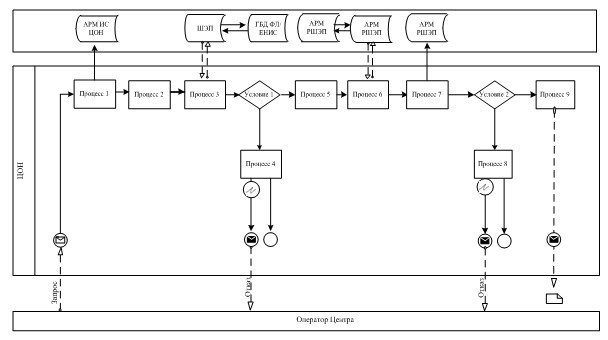 

      Рисунок 2. Диаграмма функционального взаимодействия при

      оказании электронной государственной услуги через ПЭП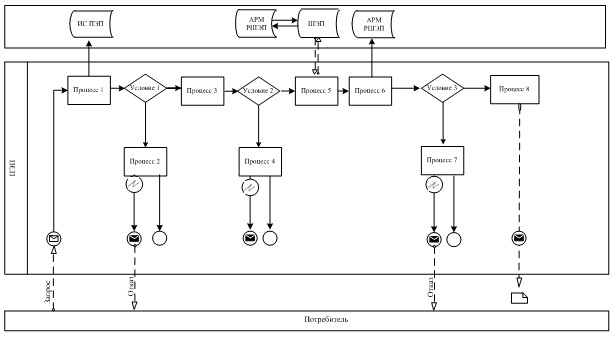  Условные обозначения: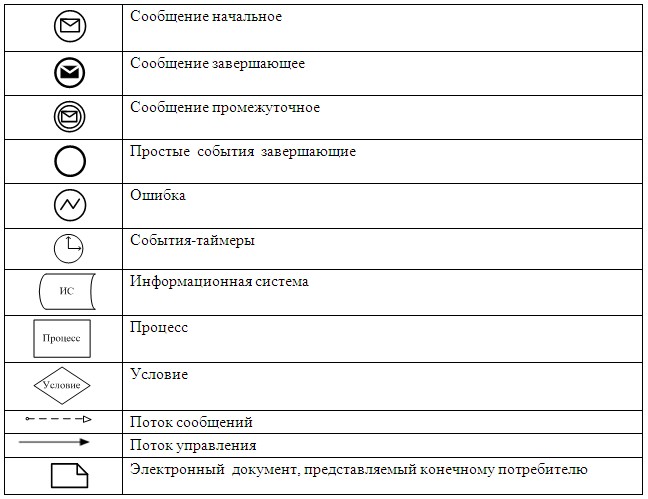 

Приложение 2

к регламенту электронной

государственной услуги

«Выдача справок органов,

осуществляющих функции

по опеке или попечительству

для оформления сделок с имуществом,

принадлежащим на праве собственности

несовершеннолетним детям» Таблица 1. Описание действий СФЕ через ЦОН Таблица 2. Описание действий СФЕ через ПЭП

Приложение 3

к регламенту электронной

государственной услуги

«Выдача справок органов,

осуществляющих функции

по опеке или попечительству

для оформления сделок с имуществом,

принадлежащим на праве собственности

несовершеннолетним детям» Формы бланков, в соответствии с которыми должен быть

представлен результат оказания электронной государственной

услуги, в том числе с указанием правил форматно-логического

контроля, уведомления Форма положительного ответа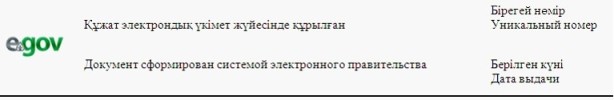 Образец

____________________

____________________

(кому)             ГУ «Отдел образования города Усть-Каменогорска», действующий

в интересах несовершеннолетнего (-ей, -их) __________________

_____________________________________________________________

____________________________________________________________разрешает на _________________________ недвижимого имущества,

расположенного по адресу _______________________.      Справка действительна в течение 1 (одного) месяца со дня

выдачи.Осы құжат «Электрондық құжат және электрондық цифрлық қолтаңба туралы» 2003 жылғы 7

қаңтардағы N 370-II ҚРЗ 7-бабының 1-тармағына сәйкес қағаз тасығыштағы құжатқа тең.

Данный документ согласно пункту 1 статьи 7 ЗРК от 7 января 2003 года «Об электронном

документе и электронной цифровой подписи» равнозначен документу на бумажном носителе.



* Штрих-код «Электрондық әкімдік» ақпараттық жүйесі ұсынған және электрондық-цифрлық

қолтаңбамен қол қойылған деректерді қамтиды {указать подразделение} (Указать регион).

Штрих-код содержит данные, предоставленные информационной системой «Электронный

акимат» и подписанные электронно-цифровой подписью {указать подразделение} (Указать

регион).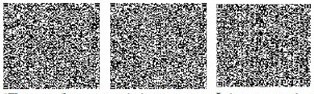       Примечание:

      Уведомления поставляются по мере изменения статуса исполнения заявления либо в случае продления срока оказания услуги. Произвольная строка с текстом уведомления отражается в разделе «Уведомления» в личном кабинете на портале «электронного правительства».

      Выходная форма отрицательного ответа предоставляется в произвольной форме в виде письма с текстом обоснования отказа.

Приложение 4

к регламенту электронной

государственной услуги

«Выдача справок органов,

осуществляющих функции

по опеке или попечительству

для оформления сделок с имуществом,

принадлежащим на праве собственности

несовершеннолетним детям» Форма анкеты для определения показателей электронной

государственной услуги: «качество» и «доступность»_____________________________________________________

(наименование услуги)      1. Удовлетворены ли Вы качеством процесса и результатом оказания электронной государственной услуги ?

      1) не удовлетворен;

      2) частично удовлетворен;

      3) удовлетворен.

      2. Удовлетворены ли Вы качеством информации о порядке оказания электронной государственной услуги ?

      1) не удовлетворен;

      2) частично удовлетворен;

      3) удовлетворен.

Утвержден постановлением

акимата города Усть-Каменогорска

от 29 ноября 2012 года № 4354/1 Регламент электронной государственной услуги

«Выдача справок по опеке и попечительству» 

1. Общие положения

      1. Электронная государственная услуга «Выдача справок по опеке и попечительству» оказывается государственным учреждением «Отдел образования города Усть-Каменогорска» (далее - услугодатель) через центры обслуживания населения (далее – ЦОН) по месту жительства, а также через веб-портал «электронного правительства»: www.e.gov.kz (далее – портал).



      2. Электронная государственная услуга оказывается на основании стандарта государственной услуги «Выдача справок по опеке и попечительству», утвержденного постановлением Правительства Республики Казахстан от 31 августа 2012 года № 1119 «Об утверждении стандартов государственных услуг, оказываемых Министерством образования и науки Республики Казахстан, местными исполнительными органами в сфере образования и науки» (далее – Стандарт).



      3. Степень автоматизации электронной государственной услуги: частично автоматизированная (электронная государственная услуга, содержащая медиа-разрывы).



      4. Вид оказания электронной государственной услуги: транзакционная услуга.



      5. Понятия и сокращения, используемые в настоящем регламенте электронной государственной услуги «Выдача справок по опеке и попечительству» (далее – Регламент):

      1) АРМ – автоматизированное рабочее место;

      2) информационная система (далее – ИС) – система, предназначенная для хранения, обработки, поиска, распространения, передачи и предоставления информации с применением аппаратно-программного комплекса;

      3) ЕНИС – единая нотариальная информационная система;

      4) МИО – местный исполнительный орган;

      5) индивидуальный идентификационный номер (далее – ИИН) – уникальный номер, формируемый для физического лица, в том числе индивидуального предпринимателя, осуществляющего деятельность в виде личного предпринимательства;

      6) ГБД ФЛ – государственная база данных «Физические лица»;

      7) СФЕ – структурно-функциональные единицы;

      8) медиа-разрыв – чередование бумажного и электронного документооборота в процессе оказания услуг, когда необходимы преобразования документов из электронной формы в бумажную или наоборот;

      9) пользователь – субъект, обращающийся к информационной системе за получением необходимых ему электронных информационных ресурсов и пользующийся ими;

      10) транзакционная услуга – услуга по предоставлению пользователям электронных информационных ресурсов, требующая взаимного обмена информацией с применением электронной цифровой подписи;

      11) ИС ЦОН – информационная система центров обслуживания населения;

      12) ЦОН – центр обслуживания населения;

      13) электронный документ – документ, в котором информация представлена в электронно-цифровой форме и удостоверена посредством ЭЦП;

      14) электронная государственная услуга – государственная услуга, оказываемая в электронной форме с применением информационных технологий;

      15) шлюз «электронного правительства» (далее – ШЭП) – информационная система, предназначенная для интеграции информационных систем «электронного правительства» в рамках реализации электронных услуг;

      16) веб-портал «электронного правительства» (далее – ПЭП) – информационная система, представляющая собой единое окно доступа ко всей консолидированной правительственной информации, включая нормативную правовую базу, и к электронным государственным услугам;

      17) электронная цифровая подпись (далее – ЭЦП) – набор электронных цифровых символов, созданный средствами электронной цифровой подписи и подтверждающий достоверность электронного документа, его принадлежность и неизменность содержания;

      18) РШЭП – региональный шлюз «электронного правительства». 

2. Порядок деятельности услугодателя по оказанию электронной

государственной услуги

      6. Пошаговые действия и решения при оказании частично автоматизированной электронной государственной услуги через ЦОН приведены в приложении 1 к настоящему Регламенту:

      1) процесс 1 – ввод оператора ЦОН в АРМ ИС ЦОН логина и пароля (процесс авторизации) для оказания услуги;

      2) процесс 2 – выбор оператором ЦОН услуги, указанной в настоящем Регламенте, вывод на экран формы запроса для оказания услуги и ввод оператором ЦОН данных потребителя, а также данных по доверенности представителя потребителя (при нотариально удостоверенной доверенности, при ином удостоверении доверенности – данные доверенности не заполняются);

      3) процесс 3 – направление запроса через ШЭП в ГБД ФЛ о данных потребителя, а также в ЕНИС – о данных доверенности представителя потребителя;

      4) условие 1 – проверка наличия данных потребителя в ГБД ФЛ, данных доверенности в ЕНИС;

      5) процесс 4 – формирование сообщения о невозможности получения данных, в связи с отсутствием данных потребителя в ГБД ФЛ, данных доверенности в ЕНИС;

      6) процесс 5 – заполнение оператором ЦОН формы запроса в части отметки о наличии документов в бумажной форме и сканирование документов, предоставленных потребителем, прикрепление их к форме запроса и удостоверение посредством ЭЦП заполненной формы (введенных данных) запроса на оказание услуги;

      7) процесс 6 – направление электронного документа (запроса потребителя), удостоверенного (подписанного) ЭЦП оператора ЦОН через ШЭП в АРМ РШЭП;

      8) процесс 7 – регистрация электронного документа в АРМ РШЭП;

      9) условие 2 – проверка (обработка) услугодателем соответствия приложенных потребителем документов, указанных в Стандарте, и основания для оказания услуги;

      10) процесс 8 – формирование сообщения об отказе в запрашиваемой услуге, в связи с имеющимися нарушениями в документах потребителя;

      11) процесс 9 – получение потребителем через оператора ЦОН результата услуги (справки).



      7. Пошаговые действия и решения при оказании частично автоматизированной электронной государственной услуги через ПЭП приведены в приложении 1 к настоящему Регламенту:

      1) потребитель осуществляет регистрацию на ПЭП с помощью ИИН и пароля (осуществляется для незарегистрированных потребителей на ПЭП);

      2) процесс 1 – ввод потребителем ИИН и пароля (процесс авторизации) на ПЭП для получения услуги;

      3) условие 1 – проверка на ПЭП подлинности данных о зарегистрированном потребителе через ИИН и пароль;

      4) процесс 2 – формирование ПЭП сообщения об отказе в авторизации, в связи с имеющимися нарушениями в данных потребителя;

      5) процесс 3 – выбор потребителем услуги, указанной в настоящем Регламенте, вывод на экран формы запроса для оказания услуги и заполнение потребителем формы (ввод данных) с учетом ее структуры и форматных требований, прикрепление к форме запроса необходимых копий документов в электронном виде, указанных в пункте 11 Стандарта, а также выбор потребителем регистрационного свидетельства ЭЦП для удостоверения (подписания) запроса;

      6) условие 2 – проверка на ПЭП срока действия регистрационного свидетельства ЭЦП и отсутствия в списке отозванных (аннулированных) регистрационных свидетельств, а также соответствия идентификационных данных (между ИИН, указанным в запросе, и ИИН, указанным в регистрационном свидетельстве ЭЦП);

      7) процесс 4 – формирование сообщения об отказе в запрашиваемой услуге, в связи с неподтверждением подлинности ЭЦП потребителя;

      8) процесс 5 – удостоверение запроса для оказания услуги посредством ЭЦП потребителя и направление электронного документа (запроса) через ШЭП в АРМ РШЭП для обработки услугодателем;

      9) процесс 6 – регистрация электронного документа в АРМ РШЭП;

      10) условие 3 – проверка (обработка) услугодателем соответствия приложенных потребителем документов, указанных в Стандарте, и основания для оказания услуги;

      11) процесс 7 – формирование сообщения об отказе в запрашиваемой услуге, в связи с имеющимися нарушениями в документах потребителя;

      12) процесс 8 – получение потребителем результата услуги (справки в форме электронного документа), сформированного АРМ РШЭП. Электронный документ формируется с использованием ЭЦП уполномоченного лица услугодателя. Потребитель осуществляет регистрацию на ПЭП с помощью ИИН и пароля (осуществляется для незарегистрированных потребителей на ПЭП).



      8. Экранные формы заполнения запроса и форма заявления на электронную государственную услугу, предоставляемые потребителю на государственном или русском языках, в случае получения электронной государственной услуги посредством ПЭП, приведены на портале «электронного правительства» www.e.gov.kz.



      9. Способ проверки получателем статуса исполнения запроса по электронной государственной услуге: на ПЭП в разделе «История получения услуг», а также при обращении в ЦОН или МИО.



      10. Номер телефона для получения информации об электронной государственной услуге, также в случае необходимости оценки (в том числе обжалование) их качества: саll-центр портала (1414). 

3. Описание порядка взаимодействия в процессе оказания

электронной государственной услуги

      11. СФЕ, которые участвуют в процессе оказания электронной государственной услуги:

      1) сотрудник МИО;

      2) сотрудник ЦОН.



      12. Текстовое табличное описание последовательности действий (процедур, функций, операций) СФЕ с указанием процесса каждого действия приведено в приложении 2 к настоящему Регламенту.



      13. Диаграммы, отражающие взаимосвязь между логической последовательностью действий (в процессе оказания электронной государственной услуги) в соответствии с их описаниями, приведены в приложении 1 (рисунки 1, 2) к настоящему Регламенту.



      14. Формы бланков, в соответствии с которыми должен быть представлен результат оказания электронной государственной услуги, в том числе с указанием правил форматно-логического контроля, уведомления, указаны в приложении 3 к настоящему Регламенту.



      15. Результаты оказания электронной государственной услуги потребителям измеряются показателями качества и доступности в соответствии с приложением 4 к настоящему Регламенту.



      16. Требования, предъявляемые к процессу оказания электронной государственной услуги потребителями:

      1) соблюдение конституционных прав и свобод человека;

      2) соблюдение законности при исполнении служебного долга;

      3) соблюдение профессиональной этики и культуры;

      4) представление исчерпывающей и полной информации;

      5) защита и конфиденциальность информации;

      6) обеспечение сохранности документов, которые потребитель не получил в установленные сроки.



      17. Технические условия оказания электронной государственной услуги: поддерживаемые устройства доступа и оказания электронных государственных услуг (компьютер, Интернет, пункт общественного доступа).

Приложение 1

к регламенту электронной

государственной услуги

«Выдача справок по опеке и попечительству»

      Рисунок 1. Диаграмма функционального взаимодействия при

      оказании электронной государственной услуги через ЦОН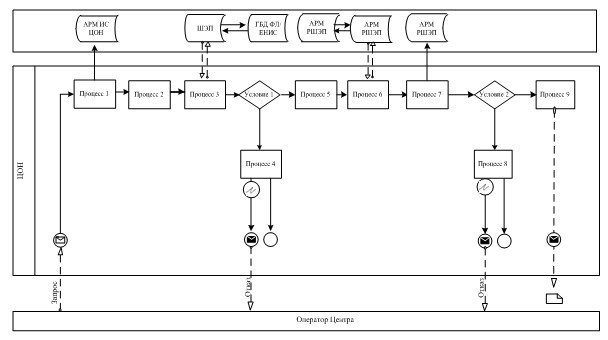 

      Рисунок 2. Диаграмма функционального взаимодействия при

оказании электронной государственной услуги через ПЭП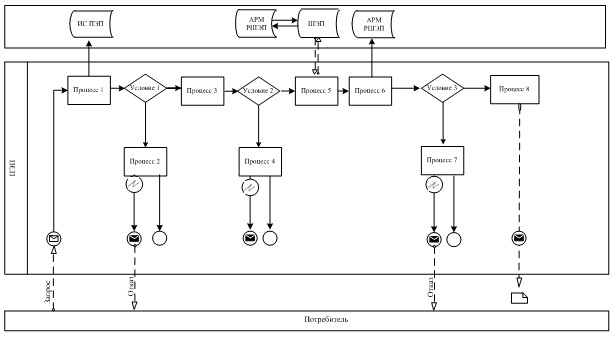  Условные обозначения: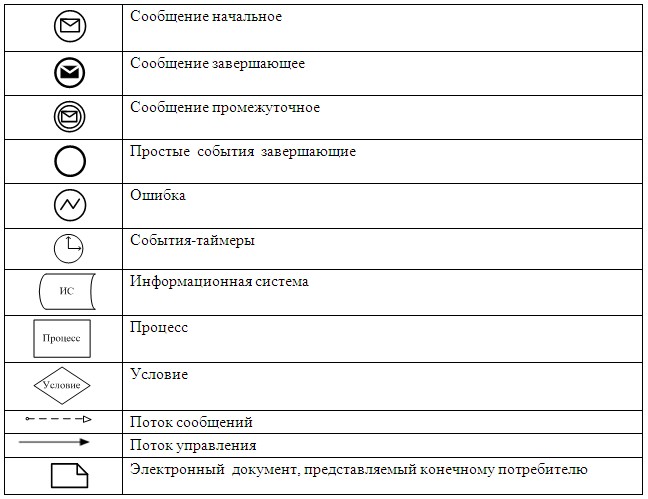 

Приложение 2

к регламенту электронной

государственной услуги

«Выдача справок по опеке и попечительству» Таблица 1. Описание действий СФЕ через ЦОН Таблица 2. Описание действий СФЕ через ПЭП

Приложение 3

к регламенту электронной

государственной услуги

«Выдача справок по опеке и попечительству» Формы бланков, в соответствии с которыми должен быть

представлен результат оказания электронной государственной

услуги, в том числе с указанием правил форматно-логического

контроля, уведомления Форма положительного ответа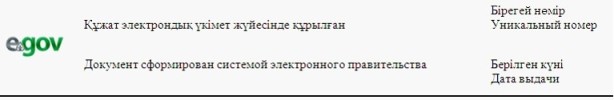 Образец СПРАВКА №_______      Настоящая справка выдана

гр.(ке)_____________________________________

проживающему (ей) в г.______________________

по ул.______________, дом №_________________ кв.№ ___ в том, что

он (она) согласно постановлению акимата города Усть-Каменогорска

от «__» _________ года № _____ действительно назначен (а) опекуном

(попечителем) над________________________ «__» _______ 19__ года

рождения и над его (ее) имуществом (опись имущества в деле, имущества

нет).

      На опекуна (попечителя) возлагается обязанность о воспитании,

обучении, подготовке к общественно-полезной деятельности подопечного,

защищать и охранять его личные имущественные права, являться его

представителем на суде и во всех государственных учреждениях без

особого полномочия.Осы құжат «Электрондық құжат және электрондық цифрлық қолтаңба туралы» 2003 жылғы 7

қаңтардағы N 370-II ҚРЗ 7-бабының 1-тармағына сәйкес қағаз тасығыштағы құжатқа тең.

Данный документ согласно пункту 1 статьи 7 ЗРК от 7 января 2003 года «Об электронном

документе и электронной цифровой подписи» равнозначен документу на бумажном носителе.



* Штрих-код «Электрондық әкімдік» ақпараттық жүйесі ұсынған және электрондық-цифрлық

қолтаңбамен қол қойылған деректерді қамтиды {указать подразделение} (Указать регион).

Штрих-код содержит данные, предоставленные информационной системой «Электронный

акимат» и подписанные электронно-цифровой подписью {указать подразделение} (Указать

регион).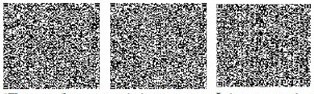       Примечание:

      Уведомления поставляются по мере изменения статуса исполнения заявления либо в случае продления срока оказания услуги. Произвольная строка с текстом уведомления отражается в разделе «Уведомления» в личном кабинете на портале «электронного правительства».

      Выходная форма отрицательного ответа предоставляется в произвольной форме в виде письма с текстом обоснования отказа.

Приложение 4

к регламенту электронной

государственной услуги

«Выдача справок по опеке и попечительству» Форма анкеты для определения показателей

электронной государственной услуги: «качество» и «доступность»_________________________________________________

(наименование услуги)      1. Удовлетворены ли Вы качеством процесса и результатом оказания электронной государственной услуги ?

      1) не удовлетворен;

      2) частично удовлетворен;

      3) удовлетворен.

      2. Удовлетворены ли Вы качеством информации о порядке оказания электронной государственной услуги ?

      1) не удовлетворен;

      2) частично удовлетворен;

      3) удовлетворен.

Утвержден постановлением

акимата города Усть-Каменогорска

от 29 ноября 2012 года № 4354/1 Регламент электронной государственной услуги

«Оформление документов для материального обеспечения

детей-инвалидов, обучающихся и воспитывающихся на дому» 

1. Общие положения

      1. Электронная государственная услуга «Оформление документов для материального обеспечения детей-инвалидов, обучающихся и воспитывающихся на дому» оказывается государственным учреждением «Отдел занятости и социальных программ города Усть-Каменогорск» (далее – услугодатель), а также через веб-портал «электронного правительства» www.e.gov.kz (далее – портал).



      2. Электронная государственная услуга оказывается на основании стандарта государственной услуги «Оформление документов для материального обеспечения детей-инвалидов, обучающихся и воспитывающихся на дому», утвержденного постановлением Правительства Республики Казахстан от 7 апреля 2011 года № 394 «Об утверждении стандартов государственных услуг в сфере социальной защиты, оказываемых местными исполнительными органами» (далее – Стандарт).



      3. Степень автоматизации электронной государственной услуги: частично автоматизированная (электронная государственная услуга, содержащая медиа-разрывы).



      4. Вид оказания электронной государственной услуги: транзакционная услуга.



      5. Понятия и сокращения, используемые в настоящем регламенте электронной государственной услуги «Оформление документов для материального обеспечения детей-инвалидов, обучающихся и воспитывающихся на дому» (далее - Регламент):

      1) информационная система (далее – ИС) – система, предназначенная для хранения, обработки, поиска, распространения, передачи и предоставления информации с применением аппаратно-программного комплекса;

      2) МИО – местный исполнительный орган;

      3) ИС МИО - информационная система местного исполнительного органа;

      4) индивидуальный идентификационный номер (далее – ИИН) – уникальный номер, формируемый для физического лица, в том числе индивидуального предпринимателя, осуществляющего деятельность в виде личного предпринимательства;

      5) СФЕ – структурно-функциональные единицы;

      6) медиа-разрыв – чередование бумажного и электронного документооборота в процессе оказания услуг, когда необходимы преобразования документов из электронной формы в бумажную или наоборот;

      7) пользователь – субъект, обращающийся к сотруднику МИО за получением необходимых ему электронных информационных ресурсов и пользующийся ими;

      8) транзакционная услуга – услуга по предоставлению пользователями электронных информационных ресурсов, требующая взаимного обмена информацией с применением электронной цифровой подписи;

      9) ИС НУЦ – информационная система национального удостоверяющего центра Республики Казахстан;

      10) веб-портал «электронного правительства» (далее – ПЭП) – информационная система, представляющая собой единое окно доступа ко всей консолидированной правительственной информации, включая нормативную правовую базу, и к электронным государственным услугам;

      11) электронная цифровая подпись (далее – ЭЦП) – набор электронных цифровых символов, созданный средствами электронной цифровой подписи и подтверждающий достоверность электронного документа, его принадлежность и неизменность содержания;

      12) электронная государственная услуга – государственная услуга, оказываемая в электронной форме с применением информационных технологий;

      13) электронный документ – документ, в котором информация представлена в электронно-цифровой форме и удостоверена посредством ЭЦП;

     14) шлюз «электронного правительства» (далее – ШЭП) – информационная система, предназначенная для интеграции информационных систем «электронного правительства» в рамках реализации электронных услуг;

      15) РШЭП – региональный шлюз «электронного правительства». 

2. Порядок деятельности услугодателя по оказанию

электронной государственной услуги

      6. Пошаговые действия и решения при оказании частично автоматизированной электронной государственной услуги через МИО приведены в приложении 1 к настоящему Регламенту:

      1) потребитель обращается в МИО для получения услуги, имея при себе заявление и оригиналы необходимых документов, указанных в Стандарте. Проверка подлинности заявления и документов потребителя сотрудником МИО;

      2) процесс 1 – процесс ввода сотрудником МИО ИИН и пароля (процесс авторизации) в ИС МИО для оказания электронной государственной услуги;

      3) условие 1 - проверка в ИС МИО подлинности данных о зарегистрированном сотруднике МИО через ИИН и пароль;

      4) процесс 2 - формирование сообщения об отказе в авторизации в ИС МИО, в связи с имеющимися ошибками в данных сотрудника МИО;

      5) процесс 3 - выбор сотрудником МИО услуги, указанной в настоящем Регламенте, вывод на экран формы запроса для оказания услуги и заполнение формы (ввод данных и прикрепление сканированных документов) с учетом ее структуры и форматных требований, а также выбор сотрудником МИО регистрационного свидетельства ЭЦП для подписания;

      6) процесс 4 - подписание посредством ЭЦП сотрудника МИО заполненной формы (введенных данных, прикрепленных сканированных документов) запроса на оказание электронной государственной услуги;

      7) условие 2 – проверка соответствия идентификационных данных (между ИИН, указанным в запросе, и ИИН, указанным в регистрационном свидетельстве ЭЦП), срока действия регистрационного свидетельства ЭЦП и отсутствия в списке отозванных (аннулированных) регистрационных свидетельств ИС МИО;

      8) процесс 5 - формирование сообщения об отказе в запрашиваемой электронной государственной услуге, в связи с неподтверждением подлинности ЭЦП сотрудника МИО;

      9) процесс 6 – обработка электронной государственной услуги сотрудником МИО;

      10) процесс 7 – формирование сотрудником МИО результата оказания электронной государственной услуги (уведомление об оформлении документов для материального обеспечения детей-инвалидов, обучающихся и воспитывающихся на дому, либо мотивированный ответ об отказе в предоставлении государственной услуги). Электронный документ формируется с использованием ЭЦП сотрудника МИО;

      11) процесс 8 – выдача сотрудником МИО нарочно или посредством отправки на электронную почту потребителя результата электронной государственной услуги.



      7. Пошаговые действия и решения при оказании частично автоматизированной электронной государственной услуги через ПЭП приведены в приложении 1 к настоящему Регламенту:

      1) потребитель осуществляет регистрацию на ПЭП с помощью ИИН и пароля (осуществляется для незарегистрированных потребителей на ПЭП);

      2) процесс 1 – процесс ввода потребителем ИИН и пароля (процесс авторизации) на ПЭП для получения электронной государственной услуги;

      3) условие 1 – проверка на ПЭП подлинности данных о зарегистрированном потребителе через ИИН и пароль;

      4) процесс 2 – формирование ПЭП сообщения об отказе в авторизации, в связи с имеющимися нарушениями в данных потребителя;

      5) процесс 3 – выбор потребителем услуги, указанной в настоящем Регламенте, вывод на экран формы запроса для оказания услуги и заполнение потребителем формы (ввод данных и прикрепление сканированных документов) с учетом ее структуры и форматных требований, а также выбор потребителем регистрационного свидетельства ЭЦП для подписания;

      6) процесс 4 – подписание посредством ЭЦП потребителя заполненной формы (введенных данных, прикрепленных сканированных документов) запроса на оказание электронной государственной услуги;

      7) условие 2 – проверка соответствия идентификационных данных (между ИИН, указанным в запросе, и ИИН, указанным в регистрационном свидетельстве ЭЦП), срока действия регистрационного свидетельства ЭЦП и отсутствия в списке отозванных (аннулированных) регистрационных свидетельств ПЭП;

      8) процесс 5 – формирование сообщения об отказе в запрашиваемой электронной государственной услуге, в связи с неподтверждением подлинности ЭЦП потребителя;

      9) процесс 6 – направление подписанного ЭЦП потребителя электронного документа (запроса потребителя) через ШЭП/РШЭП в ИС МИО и обработка электронной государственной услуги сотрудником МИО;

      10) процесс 7 – формирование сотрудником МИО результата оказания электронной государственной услуги (уведомление об оформлении документов для материального обеспечения детей-инвалидов, обучающихся и воспитывающихся на дому, либо мотивированный ответ об отказе в предоставлении государственной услуги). Электронный документ формируется с использованием ЭЦП сотрудника МИО и передается в личный кабинет на ПЭП.



      8. Экранные формы заполнения запроса и форма заявления на электронную государственную услугу, предоставляемые потребителю на государственном или русском языках, в случае получения электронной государственной услуги посредством ПЭП, представлены на портале «электронного правительства» www.e.gov.kz.



      9. Способ проверки получателем статуса исполнения запроса по электронной государственной услуге: на портале «электронного правительства» в разделе «История получения услуг», а также при обращении в МИО.



      10. Номер телефона для получения информации об электронной государственной услуге, также в случае необходимости оценки (в том числе обжалования) их качества: саll–центр портала (1414). 

3. Описание порядка взаимодействия в процессе оказания

электронной государственной услуги

      11. СФЕ, которые участвуют в процессе оказания электронной государственной услуги:

      сотрудник МИО.



      12. Текстовое табличное описание последовательности действий (процедур, функций, операций) СФЕ с указанием срока выполнения каждого действия (процедуры) приведено в приложении 2 к настоящему регламенту.



      13. Диаграммы, отражающие взаимосвязь между логической последовательностью действий (в процессе оказания электронной государственной услуги) в соответствии с их описаниями, приведены в приложении 1 (рисунки 1, 2) к настоящему Регламенту.



      14. Формы бланков, в соответствии с которыми должен быть представлен результат оказания электронной государственной услуги, в том числе с указанием правил форматно-логического контроля, уведомления, приведены в приложении 3 к настоящему Регламенту.



      15. Результаты оказания электронной государственной услуги потребителям измеряются показателями качества и доступности согласно приложению 4 к настоящему Регламенту.



      16. Требования, предъявляемые к процессу оказания электронной государственной услуги потребителями:

      1) соблюдение конституционных прав и свобод человека;

      2) соблюдение законности при исполнении служебного долга;

      3) соблюдение профессиональной этики и культуры;

      4) представление исчерпывающей и полной информации;

      5) защита и конфиденциальность информации;

      6) обеспечение сохранности документов, которые потребитель не получил в установленные сроки.



      17. Технические условия оказания электронной государственной услуги: поддерживаемые устройства доступа и оказания электронных государственных услуг (компьютер, Интернет, пункт общественного доступа).

Приложение 1

к регламенту электронной

государственной услуги

«Оформление документов

для материального обеспечения

детей-инвалидов, обучающихся

и воспитывающихся на дому»

      Рисунок 1. Диаграмма функционального взаимодействия при

      оказании электронной государственной услуги через МИО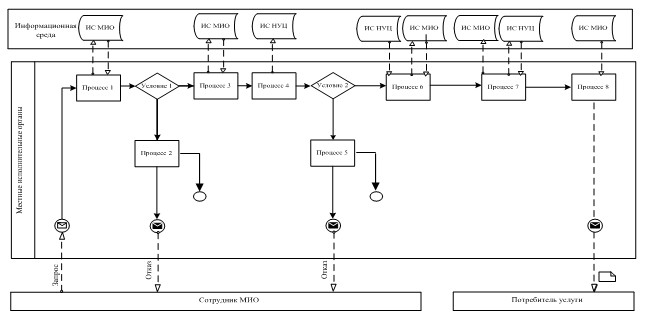 

      Рисунок 2. Диаграмма функционального взаимодействия при

      оказании электронной государственной услуги через ПЭП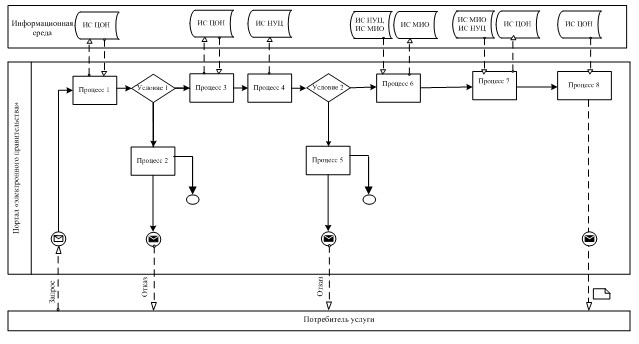  Условные обозначения: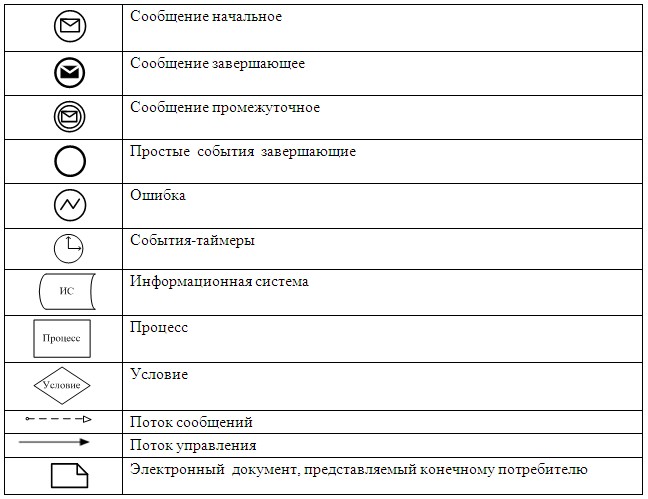 

Приложение 2

к регламенту электронной

государственной услуги

«Оформление документов

для материального обеспечения

детей-инвалидов, обучающихся

и воспитывающихся на дому» Таблица 1. Описание действий посредством МИО Таблица 2. Описание действий посредством ПЭП

Приложение 3

к регламенту электронной

государственной услуги

«Оформление документов

для материального обеспечения

детей-инвалидов, обучающихся

и воспитывающихся на дому» Формы бланков, в соответствии с которыми должен быть

представлен результат оказания электронной государственной

услуги, в том числе с указанием правил форматно-логического

контроля, уведомления Положительный ответ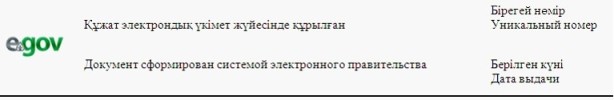 Заявитель: ___________________

___________________

(ФИО заявителя)Адрес: ___________________      Уважаемый(ая) ________________________________________________

Уведомляем Вас о назначении материального обеспечения Вашему

ребенку-инвалиду ___________________________________________________

                                   (ФИО ребенка)

обучающемуся и воспитывающемуся на дому в размере __________________

на период с ____________по_______________.      Информируем Вас о том, что для получения материального

обеспечения Вам необходимо обратиться в отдел занятости и социальных

программ.      Специалист                  ___________________

                                          (ФИО)      Начальник отдела            ___________________

                                          (ФИО)Осы құжат «Электрондық құжат және электрондық цифрлық қолтаңба туралы» 2003 жылғы 7

қаңтардағы N 370-II ҚРЗ 7-бабының 1- тармағына сәйкес қағаз тасығыштағы құжатқа тең.

Данный документ согласно пункту 1 статьи 7 ЗРК от 7 января 2003 года «Об электронном

документе и электронной цифровой подписи» равнозначен документу на бумажном носителе.



* Штрих-код «Электрондық әкімдік» ақпараттық жүйесі ұсынған және электрондық-цифрлық

қолтаңбамен қол қойылған деректерді қамтиды {указать подразделение} (Указать регион).

Штрих-код содержит данные, предоставленные информационной системой «Электронный

акимат» и подписанные электронно-цифровой подписью {указать подразделение} (Указать

регион).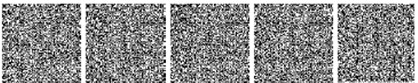       Примечание:

      Уведомления поставляются по мере изменения статуса исполнения заявления либо в случае продления срока оказания услуги. Произвольная строка с текстом уведомления отражается в разделе «Уведомления» в личном кабинете на портале «электронного правительства».

      Выходная форма отрицательного ответа предоставляется в произвольной форме в виде письма с текстом обоснования отказа.

Приложение 4

к регламенту электронной

государственной услуги

«Оформление документов

для материального обеспечения

детей-инвалидов, обучающихся

и воспитывающихся на дому» Форма анкеты для определения показателей электронной

государственной услуги: «качество» и «доступность»______________________________________________

(наименование услуги)      1. Удовлетворены ли Вы качеством процесса и результатом оказания электронной государственной услуги ?

      1) не удовлетворен;

      2) частично удовлетворен;

      3) удовлетворен.

      2. Удовлетворены ли Вы качеством информации о порядке оказания электронной государственной услуги ?

      1) не удовлетворен;

      2) частично удовлетворен;

      3) удовлетворен.

Утвержден постановлением

акимата города Усть-Каменогорска

от 29 ноября 2012 года № 4354/1 Регламент электронной государственной услуги

«Постановка на очередь детей дошкольного возраста (до 7 лет)

для направления в детские дошкольные организации» 

1. Общие положения

      1. Электронная государственная услуга «Постановка на очередь детей дошкольного возраста (до 7 лет) для направления в детские дошкольные организации» оказывается государственным учреждением «Отдел образования города Усть-Каменогорска» (далее – услугодатель), государственным учреждением «Аппарат акима Меновновского сельского округа города Усть-Каменогорска» и через центры обслуживания населения (далее – ЦОН) по месту жительства, а также через веб-портал «электронного правительства»: www.e.gov.kz (далее – портал).



      2. Электронная государственная услуга оказывается на основании стандарта государственной услуги «Постановка на очередь детей дошкольного возраста (до 7 лет) для направления в детские дошкольные организации», утвержденного постановлением Правительства Республики Казахстан от 31 августа 2012 года № 1119 «Об утверждении стандартов государственных услуг, оказываемых Министерством образования и науки Республики Казахстан, местными исполнительными органами в сфере образования и науки» (далее – Стандарт).



      3. Степень автоматизации электронной государственной услуги: частично автоматизированная (электронная государственная услуга, содержащая медиа-разрывы).



      4. Вид оказания электронной государственной услуги: транзакционная услуга.



      5. Понятия и сокращения, используемые в настоящем регламенте электронной государственной услуги «Постановка на очередь детей дошкольного возраста (до 7 лет) для направления в детские дошкольные организации» (далее – Регламент):

      1) информационная система (далее – ИС) – система, предназначенная для хранения, обработки, поиска, распространения, передачи и предоставления информации с применением аппаратно-программного комплекса;

      2) ИС ЗАГС – информационная система «Записи актов гражданского состояния»;

      3) МИО – местный исполнительный орган;

      4) индивидуальный идентификационный номер (далее – ИИН) – уникальный номер, формируемый для физического лица, в том числе индивидуального предпринимателя, осуществляющего деятельность в виде личного предпринимательства;

      5) ГБД ФЛ – государственная база данных «Физические лица»;

      6) СФЕ – структурно-функциональные единицы;

      7) ДДО – детская дошкольная организация;

      8) медиа-разрыв – чередование бумажного и электронного документооборота в процессе оказания услуг, когда необходимы преобразования документов из электронной формы в бумажную или наоборот;

      9) пользователь – субъект, обращающийся к сотруднику МИО за получением необходимых ему электронных информационных ресурсов и пользующийся ими;

      10) транзакционная услуга – услуга по предоставлению пользователям электронных информационных ресурсов, требующая взаимного обмена информацией с применением электронной цифровой подписи;

      11) ИС НУЦ – информационная система национального удостоверяющего центра Республики Казахстан;

      12) ИС ЦОН – информационная система центров обслуживания населения;

      13) ЦОН – центр обслуживания населения;

      14) электронный документ – документ, в котором информация представлена в электронно-цифровой форме и удостоверена посредством ЭЦП;

      15) электронная государственная услуга – государственная услуга, оказываемая в электронной форме с применением информационных технологий;

      16) шлюз «электронного правительства» (далее – ШЭП) – информационная система, предназначенная для интеграции информационных систем «электронного правительства» в рамках реализации электронных услуг;

      17) веб-портал «электронного правительства» (далее – ПЭП) – информационная система, представляющая собой единое окно доступа ко всей консолидированной правительственной информации, включая нормативную правовую базу, и к электронным государственным услугам;

      18) электронная цифровая подпись (далее – ЭЦП) – набор электронных цифровых символов, созданный средствами электронной цифровой подписи и подтверждающий достоверность электронного документа, его принадлежность и неизменность содержания;

      19) РШЭП – региональный шлюз «электронного правительства». 

2. Порядок деятельности услугодателя по оказанию

электронной государственной услуги

      6. Пошаговые действия и решения при оказании частично автоматизированной электронной государственной услуги через МИО приведены в приложении 1 к настоящему Регламенту:

      1) потребитель обращается в МИО для получения услуги, имея при себе заявление и оригиналы необходимых документов указанных Стандарте, а также при необходимости документы, удостоверяющие полномочия доверенного лица. Проверка подлинности заявления и документов потребителя сотрудником МИО;

      2) процесс 1 – процесс ввода сотрудником МИО ИИН и пароля (процесс авторизации) в ИС МИО для оказания электронной государственной услуги;

      3) условие 1 - проверка в ИС МИО подлинности данных о зарегистрированном сотруднике МИО через ИИН и пароль;

      4) процесс 2   формирование сообщения об отказе в авторизации в ИС МИО, в связи с имеющимися ошибками в данных сотрудника МИО;

      5) процесс 3 - выбор сотрудником МИО услуги, указанной в настоящем Регламенте, вывод на экран формы запроса для оказания услуги и заполнение формы (ввод данных, прикрепленных сканированных документов) с учетом ее структуры и форматных требований;

      6) процесс 4 - подписание посредством ЭЦП сотрудника МИО заполненной формы (введенных данных, прикрепленных сканированных документов) запроса на оказание электронной государственной услуги;

      7) условие 2 – проверка соответствия идентификационных данных (между ИИН, указанным в запросе, и ИИН, указанным в регистрационном свидетельстве ЭЦП), срока действия регистрационного свидетельства ЭЦП и отсутствия в списке отозванных (аннулированных) регистрационных свидетельств ИС МИО;

      8) процесс 5 - формирование сообщения об отказе в запрашиваемой электронной государственной услуге, в связи с неподтверждением подлинности ЭЦП сотрудника МИО;

      9) процесс 6 – обработка электронной государственной услуги сотрудником МИО;

      10) процесс 7 – формирование сотрудником МИО результата оказания электронной государственной услуги (направление в детские дошкольные организации или же уведомление о постановке на очередь детей дошкольного возраста (до 7 лет), как промежуточный документ, в случае отсутствия мест в ДДО на момент подачи заявления, либо мотивированный ответ об отказе в предоставлении услуги). Электронный документ формируется с использованием ЭЦП сотрудника МИО. Выдача сотрудником МИО нарочно или посредством отправки на электронную почту потребителя результата электронной государственной услуги.



      7. Пошаговые действия и решения при оказании частично автоматизированной электронной государственной услуги через ЦОН приведены в приложении 1 к настоящему Регламенту:

      1) процесс 1 - процесс авторизации оператора ЦОН в ИС ЦОН для оказания электронной государственной услуги;

      2) условие 1 - проверка в ИС ЦОН подлинности данных о зарегистрированном операторе через ИИН и пароль либо ЭЦП;

      3) процесс 2 - формирование сообщения об отказе в авторизации в ИС ЦОН, в связи с имеющимися ошибками в данных оператора ЦОН;

      4) процесс 3 - выбор оператором ЦОН услуги, указанной в настоящем Регламенте, вывод на экран формы запроса для оказания услуги и заполнение формы (ввод данных и прикрепление сканированных документов) с учетом ее структуры и форматных требований;

      5) процесс 4 - подписание посредством ЭЦП оператора ЦОН заполненной формы (введенных данных, прикрепленных сканированных документов) запроса на оказание электронной государственной услуги;

      6) условие 2 – проверка соответствия идентификационных данных (между ИИН, указанным в запросе, и ИИН, указанным в регистрационном свидетельстве ЭЦП), срока действия регистрационного свидетельства ЭЦП и отсутствия в списке отозванных (аннулированных) регистрационных свидетельств в ИС ЦОН;

      7) процесс 5 - формирование сообщения об отказе в запрашиваемой электронной государственной услуге, в связи с неподтверждением подлинности ЭЦП оператора;

      8) процесс 6 – направление подписанного ЭЦП оператора ЦОН электронного документа (запроса потребителя) через ШЭП/РШЭП в ИС МИО и обработка электронной государственной услуги сотрудником МИО;

      9) процесс 7 – формирование сотрудником МИО результата оказания электронной государственной услуги (направление в детские дошкольные организации или же уведомление о постановке на очередь детей дошкольного возраста (до 7 лет), как промежуточный документ, в случае отсутствия мест в ДДО на момент подачи заявления, либо мотивированный ответ об отказе в предоставлении услуги). Электронный документ формируется с использованием ЭЦП сотрудника МИО и передается в ИС ЦОН;

      10) процесс 8 – выдача выходного документа сотрудником ЦОН потребителю услуги нарочно или посредством отправки на электронную почту.



      8. Пошаговые действия и решения при оказании частично автоматизированной электронной государственной услуги через ПЭП приведены в приложении 1 к настоящему Регламенту:

      1) потребитель осуществляет регистрацию на ПЭП с помощью ИИН и пароля (осуществляется для незарегистрированных потребителей на ПЭП);

      2) процесс 1 – процесс ввода потребителем ИИН и пароля (процесс авторизации) на ПЭП для получения электронной государственной услуги;

      3) условие 1 – проверка на ПЭП подлинности данных о зарегистрированном потребителе через ИИН и пароль;

      4) процесс 2 – формирование ПЭП сообщения об отказе в авторизации, в связи с имеющимися ошибками в данных потребителя;

      5) процесс 3 – выбор потребителем услуги, указанной в настоящем Регламенте, вывод на экран формы запроса для оказания услуги и заполнение потребителем формы (ввод данных и прикрепление сканированных документов) с учетом ее структуры и форматных требований;

      6) процесс 4 – подписание посредством ЭЦП потребителя заполненной формы (введенных данных, прикрепленных сканированных документов) запроса на оказание электронной государственной услуги;

      7) условие 2 – проверка соответствия идентификационных данных (между ИИН, указанным в запросе, и ИИН, указанным в регистрационном свидетельстве ЭЦП), срока действия регистрационного свидетельства ЭЦП и отсутствия в списке отозванных (аннулированных) регистрационных свидетельств ПЭП;

      8) процесс 5 – формирование сообщения об отказе в запрашиваемой электронной государственной услуге, в связи с неподтверждением подлинности ЭЦП потребителя;

      9) процесс 6 – направление подписанного ЭЦП потребителя электронного документа (запроса потребителя) через ШЭП/РШЭП в ИС МИО и обработка электронной государственной услуги сотрудником МИО;

      10) процесс 7 – формирование сотрудником МИО результата оказания электронной государственной услуги (направление в детские дошкольные организации или же уведомление о постановке на очередь детей дошкольного возраста (до 7 лет), как промежуточный документ, в случае отсутствия мест в ДДО на момент подачи заявления, либо мотивированный ответ об отказе в предоставлении услуги). Электронный документ формируется с использованием ЭЦП сотрудника МИО и передается в личный кабинет на ПЭП. 



      9. Экранные формы заполнения запроса и форма заявления на электронную государственную услугу, предоставляемые потребителю на государственном или русском языках, в случае получения электронной государственной услуги посредством ПЭП, представлены на портале «электронного правительства» www.e.gov.kz.



      10. Способ проверки получателем статуса исполнения запроса по электронной государственной услуге: на ПЭП в разделе «История получения услуг», а также при обращении в МИО или ЦОН.



      11. Номер телефона для получения информации об электронной государственной услуге, также в случае необходимости оценки (в том числе обжалование) их качества: саll–центра (1414). 

3. Описание порядка взаимодействия в процессе оказания

электронной государственной услуги

      12. СФЕ, которые участвуют в процессе оказания электронной государственной услуги:

      1) сотрудник МИО;

      2) сотрудник ЦОН.



      13. Текстовое табличное описание последовательности действий (процедур, функций, операций) СФЕ с указанием срока выполнения каждого действия приведено в приложении 2 к настоящему Регламенту.



      14. Диаграммы, отражающие взаимосвязь между логической последовательностью действий (в процессе оказания электронной государственной услуги) СФЕ в соответствии с их описаниями, приведены в приложении 1 (рисунки 1, 2, 3) к настоящему Регламенту.



      15. Формы бланков, в соответствии с которыми должен быть представлен результат оказания электронной государственной услуги, в том числе с указанием правил форматно-логического контроля, уведомления, приведены в приложении 3 к настоящему Регламенту.



      16. Результаты оказания электронной государственной услуги потребителям измеряются показателями качества и доступности согласно приложению 4 к настоящему Регламенту.



      17. Требования, предъявляемые к процессу оказания электронной государственной услуги потребителями:

      1) соблюдение конституционных прав и свобод человека;

      2) соблюдение законности при исполнении служебного долга;

      3) соблюдение профессиональной этики и культуры;

      4) представление исчерпывающей и полной информации;

      5) защита и конфиденциальность информации;

      6) обеспечение сохранности документов, которые потребитель не получил в установленные сроки.



      18. Технические условия оказания электронной государственной услуги: поддерживаемые устройства доступа и оказания электронных государственных услуг (компьютер, Интернет, пункт общественного доступа).

Приложение 1

к регламенту электронной

государственной услуги

«Постановка на очередь детей

дошкольного возраста (до 7 лет)

для направления в детские

дошкольные организации»

      Рисунок 1. Диаграмма функционального взаимодействия при

      оказании электронной государственной услуги через МИО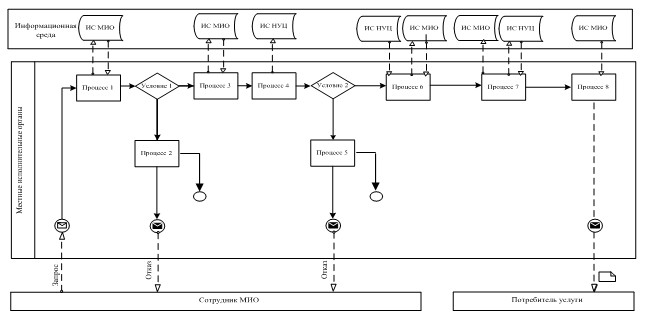 

      Рисунок 2. Диаграмма функционального взаимодействия при

      оказании электронной государственной услуги через ЦОН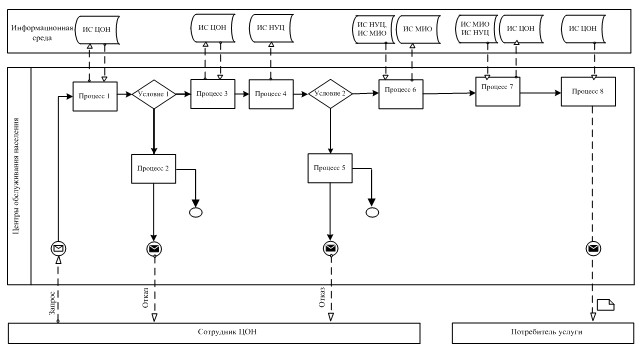 

      Рисунок 3. Диаграмма функционального взаимодействия при

      оказании электронной государственной услуги через ПЭП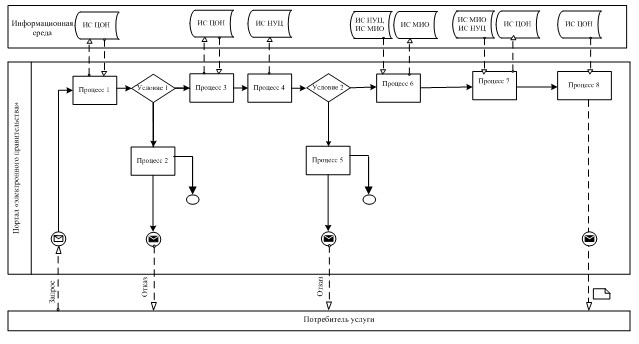  Условные обозначения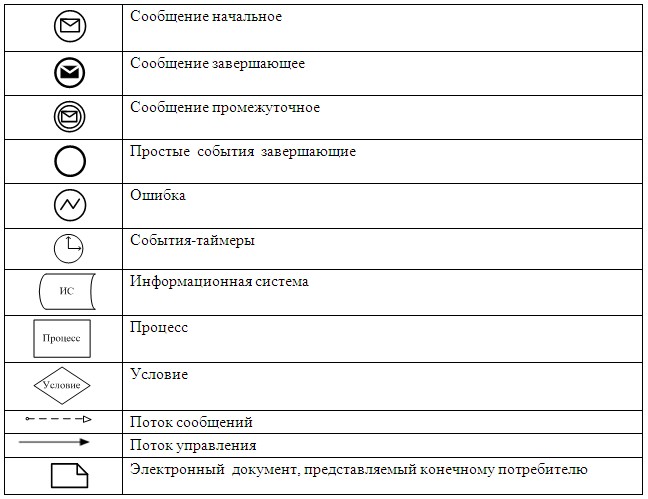 

Приложение 2

к регламенту электронной

государственной услуги

«Постановка на очередь детей

дошкольного возраста (до 7 лет)

для направления в детские

дошкольные организации» Таблица 1. Описание действий СФЕ через МИО Таблица 2. Описание действий СФЕ через ЦОН Таблица 3. Описание действий посредством ПЭП

Приложение 3

к регламенту электронной

государственной услуги

«Постановка на очередь детей

дошкольного возраста (до 7 лет)

для направления в детские

дошкольные организации» Формы бланков, в соответствии с которыми должен быть

представлен результат оказания электронной государственной

услуги, в том числе с указанием правил форматно-логического

контроля, уведомления Форма положительного ответа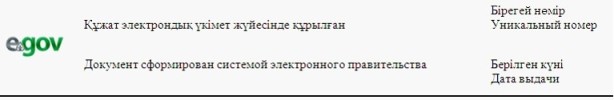 Отдел образования города Усть-Каменогорска НАПРАВЛЕНИЕ № __      Для зачисления ребенка в дошкольную организацию      Отдел образования города Усть-Каменогорска направляет в

дошкольную организацию № _________, расположенную по адресу:

      город Усть-Каменогорск, ул. _______________________

      Фамилия, имя, отчество ребенка: ___________________

      Дата рождения: ____________________________________

      Домашний адрес ребенка: ___________________________      Направление должно быть предоставлено в дошкольную организацию

в течение пяти дней со дня его выдачи.      Направление выдано «__» _______ ____ г.      Начальник отдела образования ________________________

      города Усть-Каменогорска      (ФИО, подпись, печать)Осы құжат «Электрондық құжат және электрондық цифрлық қолтаңба туралы» 2003 жылғы 7

қаңтардағы N 370-II ҚРЗ 7-бабының 1-тармағына сәйкес қағаз тасығыштағы құжатқа тең.

Данный документ согласно пункту 1 статьи 7 ЗРК от 7 января 2003 года «Об электронном

документе и электронной цифровой подписи» равнозначен документу на бумажном носителе.



* Штрих-код «Электрондық әкімдік» ақпараттық жүйесі ұсынған және электрондық-цифрлық

қолтаңбамен қол қойылған деректерді қамтиды {указать подразделение} (Указать регион).

Штрих-код содержит данные, предоставленные информационной системой «Электронный

акимат» и подписанные электронно-цифровой подписью {указать подразделение} (Указать

регион).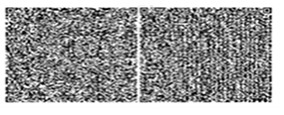  Форма уведомления

Уведомление о регистрации ребенка      Настоящее уведомление выдано ______________________

                                      (ФИО родителя)

в том, что ______________________________________________

                              (ФИО ребенка)поставлен (а) на очередь в «Журнал регистрации детей дошкольного

возраста для направления в дошкольные организации» за № ______, от

«___» _________ 20__ года

      Потребители, состоящие в очереди на получение места в

дошкольную организацию, имеют возможность осуществлять контроль

продвижения своей очередности в соответствии с графиком работы

(отдел, акимат), а так же через электронный портал.      Специалист отдела образования _______________________

      города Усть-Каменогорска               (ФИО) Форма отрицательного ответа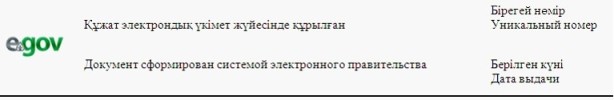       Уважаемый (ая) _____________________________________,

                                (ФИО заявителя)уведомляем Вас о том, что Вам отказано в выдаче направления

Вашему ребенку _______________________ в детскую дошкольную

                   (ФИО ребенка)

организацию

      Причина отказа ____________________________________

                               (причина отказа)      Руководитель _______________________

                              (ФИО)Осы құжат «Электрондық құжат және электрондық цифрлық қолтаңба туралы» 2003 жылғы 7

қаңтардағы N 370-II ҚРЗ 7-бабының 1-тармағына сәйкес қағаз тасығыштағы құжатқа тең.

Данный документ согласно пункту 1 статьи 7 ЗРК от 7 января 2003 года «Об электронном

документе и электронной цифровой подписи» равнозначен документу на бумажном носителе.



* Штрих-код «Электрондық әкімдік» ақпараттық жүйесі ұсынған және электрондық-цифрлық

қолтаңбамен қол қойылған деректерді қамтиды {указать подразделение} (Указать регион).

Штрих-код содержит данные, предоставленные информационной системой «Электронный

акимат» и подписанные электронно-цифровой подписью {указать подразделение} (Указать

регион).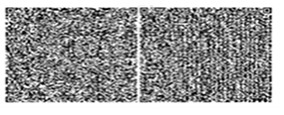 

Приложение 4

к регламенту электронной

государственной услуги

«Постановка на очередь детей

дошкольного возраста (до 7 лет)

для направления в детские

дошкольные организации» Форма анкеты для определения показателей электронной

государственной услуги: «качество» и «доступность»______________________________________________________

(наименование услуги)      1. Удовлетворены ли Вы качеством процесса и результатом оказания электронной государственной услуги ?

      1) не удовлетворен;

      2) частично удовлетворен;

      3) удовлетворен.

      2. Удовлетворены ли Вы качеством информации о порядке оказания электронной государственной услуги ?

      1) не удовлетворен;

      2) частично удовлетворен;

      3) удовлетворен.

Утвержден постановлением

акимата города Усть-Каменогорска

от 29 ноября 2012 года № 4354/1 Регламент электронной государственной услуги

«Постановка на учет и очередность граждан, нуждающихся в жилище

из государственного жилищного фонда или жилище, арендованном

местным исполнительным органом в частном жилищном фонде» 

1. Общие положения

      1. Электронная государственная услуга «Постановка на учет и очередность граждан, нуждающихся в жилище из государственного жилищного фонда или жилище, арендованном местным исполнительным органом в частном жилищном фонде» оказывается государственным учреждением «Отдел жилищно-коммунального хозяйства, пассажирского транспорта и автомобильных дорог города Усть-Каменогорска» (далее – услугодатель), а также на альтернативной основе через центры обслуживания населения (далее – ЦОН) по месту жительства или веб-портал «электронного правительства»: www.e.gov.kz (далее – портал).



      2. Электронная государственная услуга оказывается на основании стандарта государственной услуги «Постановка на учет и очередность граждан, нуждающихся в жилище из государственного жилищного фонда или жилище, арендованном местным исполнительным органом в частном жилищном фонде», утвержденного постановлением Правительства Республики Казахстан от 8 февраля 2010 года № 76 «Об утверждении стандарта оказания государственной услуги «Постановка на учет и очередность граждан, нуждающихся в жилище из государственного жилищного фонда или жилище, арендованном местным исполнительным органом в частном жилищном фонде» (далее – Стандарт).



      3. Степень автоматизации электронной государственной услуги: частично автоматизированная (электронная государственная услуга, содержащая медиа-разрывы).



      4. Вид оказания электронной государственной услуги: транзакционная услуга.



      5. Понятия и сокращения, используемые в настоящем регламенте электронной государственной услуги «Постановка на учет и очередность граждан, нуждающихся в жилище из государственного жилищного фонда или жилище, арендованном местным исполнительным органом в частном жилищном фонде» (далее – Регламент):

      1) АРМ – автоматизированное рабочее место;

      2) информационная система (далее – ИС) – система, предназначенная для хранения, обработки, поиска, распространения, передачи и предоставления информации с применением аппаратно-программного комплекса;

      3) ЕНИС – единая нотариальная информационная система;

      4) МИО – местный исполнительный орган;

      5) ИС МИО – информационная система местных исполнительных органов;

      6) индивидуальный идентификационный номер (далее – ИИН) – уникальный номер, формируемый для физического лица, в том числе индивидуального предпринимателя, осуществляющего деятельность в виде личного предпринимательства;

      7) ГБД ФЛ – государственная база данных «Физические лица»;

      8) СФЕ - структурно-функциональные единицы;

      9) пользователь – субъект, обращающийся к информационной системе за получением необходимых ему электронных информационных ресурсов и пользующийся ими;

      10) транзакционная услуга – услуга по предоставлению пользователям электронных информационных ресурсов, требующая взаимного обмена информацией с применением электронной цифровой подписи;

      11) ИС ЦОН – информационная система центров обслуживания населения;

      12) ЦОН – центр обслуживания населения;

      13) электронный документ – документ, в котором информация представлена в электронно-цифровой форме и удостоверена посредством электронной цифровой подписи;

      14) электронная государственная услуга – государственная услуга, оказываемая в электронной форме с применением информационных технологий;

      15) электронная цифровая подпись (далее – ЭЦП) – набор электронных цифровых символов, созданный средствами электронной цифровой подписи и подтверждающий достоверность электронного документа, его принадлежность и неизменность содержания;

      16) шлюз «электронного правительства» (далее - ШЭП) - информационная система, предназначенная для интеграции информационных систем «электронного правительства» в рамках реализации электронных услуг;

      17) веб-портал «электронного правительства» (далее – ПЭП) – информационная система, представляющая собой единое окно доступа ко всей консолидированной правительственной информации, включая нормативную правовую базу, и к электронным государственным услугам;

      18) РШЭП – региональный шлюз «электронного правительства». 

2. Порядок деятельности услугодателя по оказанию

электронной государственной услуги

      6. Пошаговые действия и решения при оказании частично автоматизированной электронной государственной услуги через МИО приведены в приложении 1 к настоящему Регламенту:

      1) потребитель обращается в МИО для получения услуги, имея при себе заявление и оригиналы необходимых документов указанных в Стандарте. Проверка подлинности заявления и документов потребителя сотрудником МИО;

      2) процесс 1 – процесс ввода сотрудником МИО ИИН и пароля (процесс авторизации) в ИС МИО для оказания электронной государственной услуги;

      3) условие 1 - проверка в ИС МИО подлинности данных о зарегистрированном сотруднике МИО через ИИН и пароль;

      4) процесс 2 – формирование сообщения об отказе в авторизации в ИС МИО, в связи с имеющимися ошибками в данных сотрудника МИО;

      5) процесс 3 – выбор сотрудником МИО услуги, указанной в настоящем Регламенте, вывод на экран формы запроса для оказания услуги и заполнение формы (ввод данных и прикрепление сканированных документов) с учетом ее структуры и форматных требований, а также выбор сотрудником МИО регистрационного свидетельства ЭЦП для подписания;

      6) процесс 4 – подписание посредством ЭЦП сотрудника МИО заполненной формы (введенных данных, прикрепленных сканированных документов) запроса на оказание электронной государственной услуги;

      7) условие 2 – проверка соответствия идентификационных данных (между ИИН, указанным в запросе, и ИИН, указанным в регистрационном свидетельстве ЭЦП), срока действия регистрационного свидетельства ЭЦП и отсутствия в списке отозванных (аннулированных) регистрационных свидетельств ИС МИО;

      8) процесс 5 – формирование сообщения об отказе в запрашиваемой электронной государственной услуге, в связи с неподтверждением подлинности ЭЦП сотрудника МИО;

      9) процесс 6 – обработка электронной государственной услуги сотрудником МИО;

      10) процесс 7 – формирование сотрудником МИО результата оказания электронной государственной услуги (уведомление об успешном формировании запроса либо мотивированный ответ об отказе в предоставлении услуги). Электронный документ формируется с использованием ЭЦП сотрудника МИО;

      11) процесс 8 – выдача сотрудником МИО нарочно или посредством отправки на электронную почту потребителя результата электронной государственной услуги.



      7. Пошаговые действия и решения при оказании частично автоматизированной электронной государственной услуги через ЦОН приведены в приложении 1 к настоящему Регламенту:

      1) процесс 1 – ввод оператора ЦОН в АРМ ИС ЦОН логина и пароля (процесс авторизации) для оказания услуги;

      2) процесс 2 – выбор оператором ЦОН услуги, указанной в настоящем Регламенте, вывод на экран формы запроса для оказания услуги и ввод оператором ЦОН данных потребителя, а также данных по доверенности представителя потребителя (при нотариально удостоверенной доверенности, при ином удостоверении доверенности – данные доверенности не заполняются);

      3) процесс 3 – направление запроса через ШЭП в ГБД ФЛ о данных потребителя, а также в ЕНИС – о данных доверенности представителя потребителя;

      4) условие 1 – проверка наличия данных потребителя в ГБД ФЛ, данных доверенности в ЕНИС;

      5) процесс 4 – формирование сообщения о невозможности получения данных, в связи с отсутствием данных потребителя в ГБД ФЛ, данных доверенности в ЕНИС;

      6) процесс 5 – заполнение оператором ЦОН формы запроса в части отметки о наличии документов в бумажной форме и сканирование документов, предоставленных потребителем, прикрепление их к форме запроса и удостоверение посредством ЭЦП заполненной формы (введенных данных) запроса на оказание услуги;

      7) процесс 6 – направление электронного документа (запроса потребителя) удостоверенного (подписанного) ЭЦП оператора ЦОН через ШЭП в АРМ РШЭП;

      8) процесс 7 – регистрация электронного документа в АРМ РШЭП;

      9) условие 2 – проверка (обработка) услугодателем соответствия приложенных потребителем документов, указанных в Стандарте, и основания для оказания услуги;

      10) процесс 8 – формирование сообщения об отказе в запрашиваемой услуге, в связи с имеющимися нарушениями в документах потребителя;

      11) процесс 9 – получение потребителем через оператора ЦОН результата услуги (уведомление в форме электронного документа) сформированной АРМ РШЭП.



      8. Пошаговые действия и решения при оказании частично автоматизированной электронной государственной услуги через ПЭП приведены в приложении 1 к настоящему Регламенту:

      1) потребитель осуществляет регистрацию на ПЭП с помощью ИИН и пароля (осуществляется для незарегистрированных потребителей на ПЭП);

      2) процесс 1 – ввод потребителем ИИН и пароля (процесс авторизации) на ПЭП для получения услуги;

      3) условие 1 – проверка на ПЭП подлинности данных о зарегистрированном потребителе через ИИН и пароль;

      4) процесс 2 – формирование ПЭП сообщения об отказе в авторизации, в связи с имеющимися нарушениями в данных потребителя;

      5) процесс 3 – выбор потребителем услуги, указанной в настоящем Регламенте, вывод на экран формы запроса для оказания услуги и заполнение потребителем формы (ввод данных) с учетом ее структуры и форматных требований, прикрепление к форме запроса необходимых копий документов в электронном виде, указанных в пункте 11 Стандарта, а также выбор потребителем регистрационного свидетельства ЭЦП для удостоверения (подписания) запроса;

      6) условие 2 – проверка на ПЭП срока действия регистрационного свидетельства ЭЦП и отсутствия в списке отозванных (аннулированных) регистрационных свидетельств, а также соответствия идентификационных данных (между ИИН, указанным в запросе, и ИИН, указанным в регистрационном свидетельстве ЭЦП);

      7) процесс 4 – формирование сообщения об отказе в запрашиваемой услуге, в связи с неподтверждением подлинности ЭЦП потребителя;

      8) процесс 5 – удостоверение запроса для оказания услуги посредством ЭЦП потребителя и направление электронного документа (запроса) через ШЭП в АРМ РШЭП для обработки услугодателем;

      9) процесс 6 – регистрация электронного документа в АРМ РШЭП;

      10) условие 3 – проверка (обработка) услугодателем соответствия приложенных потребителем документов, указанных в Стандарте, и основания для оказания услуги;

      11) процесс 7 – формирование сообщения об отказе в запрашиваемой услуге, в связи с имеющимися нарушениями в документах потребителя;

      12) процесс 8 – получение потребителем результата услуги (уведомление в форме электронного документа), сформированного АРМ РШЭП. Электронный документ формируется с использованием ЭЦП уполномоченного лица услугодателя.



      9. Экранные формы заполнения запроса и форма заявления на электронную государственную услугу, предоставляемые потребителю на государственном или русском языках, в случае получения электронной государственной услуги посредством ПЭП, приведены на портале «электронного правительства» www.e.gov.kz.



      10. Способ проверки получателем статуса исполнения запроса по электронной государственной услуге: на ПЭП в разделе «История получения услуг», а также при обращении в МИО или ЦОН.



      11. Номер телефона для получения информации об электронной государственной услуге, также в случае необходимости оценки (в том числе обжалование) их качества: саll-центр портала (1414). 

3. Описание порядка взаимодействия в процессе оказания

электронной государственной услуги      12. СФЕ, которые участвуют в процессе оказания электронной государственной услуги:

      1) сотрудники МИО;

      2) сотрудник ЦОН.



      13. Текстовое табличное описание последовательности действий (процедур, функций, операций) СФЕ с указанием срока выполнения каждого действия приведены в приложении 2 к настоящему Регламенту.



      14. Диаграммы, отражающие взаимосвязь между логической последовательностью действий (в процессе оказания электронной государственной услуги) СФЕ в соответствии с их описаниями, приведены в приложении 1 (рисунки 1, 2, 3) к настоящему Регламенту.



      15. Формы бланков, в соответствии с которыми должен быть представлен результат оказания электронной государственной услуги, в том числе с указанием правил форматно-логического контроля, уведомления, приведены в приложении 3 к настоящему Регламенту.



      16. Результаты оказания электронной государственной услуги потребителям измеряются показателями качества и доступности в соответствии с приложением 4 к настоящему Регламенту.



      17. Требования, предъявляемые к процессу оказания услуги потребителями:

      1) соблюдение конституционных прав и свобод человека;

      2) соблюдение законности при исполнении служебного долга;

      3) соблюдение профессиональной этики и культуры;

      4) представление исчерпывающей и полной информации;

      5) защита и конфиденциальность информации;

      6) обеспечение сохранности документов, которые потребитель не получил в установленные сроки.



      18. Технические условия оказания электронной государственной услуги: поддерживаемые устройства доступа и оказания электронных государственных услуг (компьютер, Интернет, пункт общественного доступа).

Приложение 1

к регламенту электронной

государственной услуги

«Постановка на учет и очередность

граждан, нуждающихся в жилище

из государственного жилищного фонда

или жилище, арендованном

местным исполнительным органом

в частном жилищном фонде»

      Рисунок 1. Диаграмма функционального взаимодействия при

      оказании электронной государственной услуги через МИО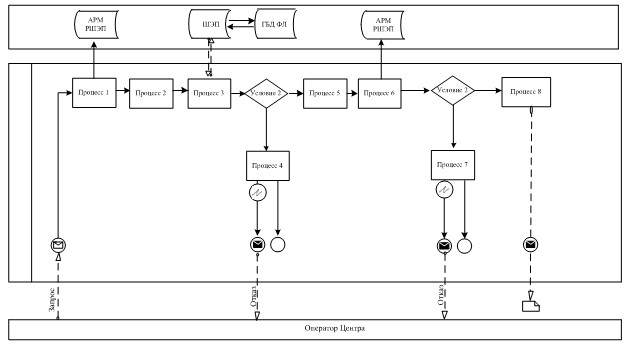 

      Рисунок 2. Диаграмма функционального взаимодействия при

      оказании электронной государственной услуги через ЦОН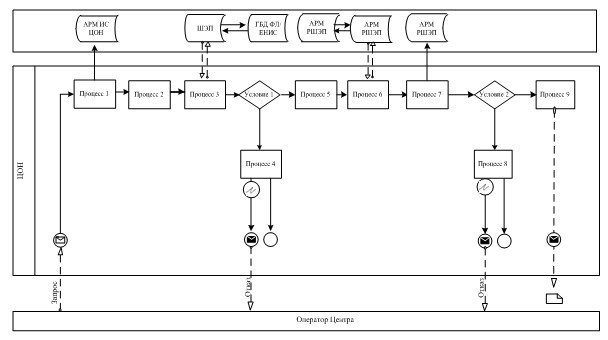 

      Рисунок 3. Диаграмма функционального взаимодействия при

      оказании электронной государственной услуги через ПЭП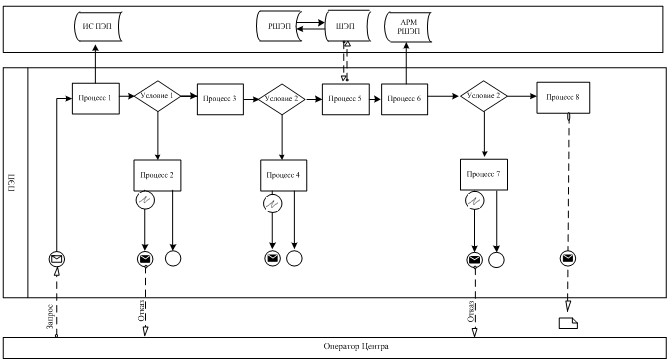  Условные обозначения: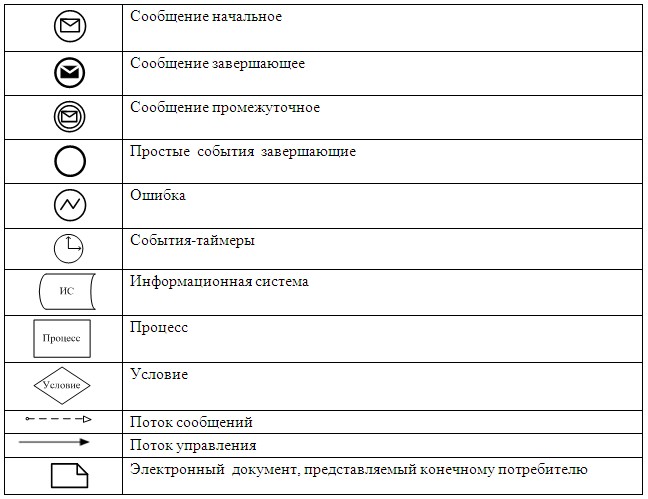 

Приложение 2

к регламенту электронной

государственной услуги

«Постановка на учет и очередность

граждан, нуждающихся в жилище

из государственного жилищного фонда

или жилище, арендованном

местным исполнительным органом

в частном жилищном фонде» Таблица 1. Описание действий СФЕ через МИО Таблица 2. Описание действий СФЕ через ЦОН Таблица 3. Описание действий СФЕ через ПЭП

Приложение 3

к регламенту электронной

государственной услуги

«Постановка на учет и очередность

граждан, нуждающихся в жилище

из государственного жилищного фонда

или жилище, арендованном

местным исполнительным органом

в частном жилищном фонде» Формы бланков, в соответствии с которыми должен быть

представлен результат оказания электронной государственной

услуги, в том числе с указанием правил форматно-логического

контроля, уведомления Форма положительного ответа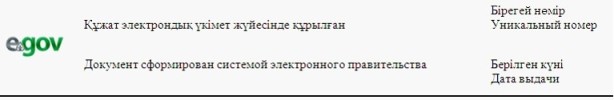 ОбразецФИО заявителя:_____________________

Адрес: ____________________________

Телефон: __________________________ Уведомление      Ставим Вас в известность, что решением жилищной комиссии от

_______ года, Вы поставлены на учет граждан, нуждающихся в жилье из

государственного жилищного фонда, по категории «__________», со дня

подачи заявления от _________ года № ________________, с составом

семьи ______ человек.

      На момент постановки на учет Ваша очередность № _______      Начальник _________________________________________

                                (ФИО)Осы құжат «Электрондық құжат және электрондық цифрлық қолтаңба туралы» 2003 жылғы 7

қаңтардағы N 370-II ҚРЗ 7-бабының 1-тармағына сәйкес қағаз тасығыштағы құжатқа тең.

Данный документ согласно пункту 1 статьи 7 ЗРК от 7 января 2003 года «Об электронном

документе и электронной цифровой подписи» равнозначен документу на бумажном носителе.



* Штрих-код «Электрондық әкімдік» ақпараттық жүйесі ұсынған және электрондық-цифрлық

қолтаңбамен қол қойылған деректерді қамтиды {указать подразделение} (Указать регион).

Штрих-код содержит данные, предоставленные информационной системой «Электронный

акимат» и подписанные электронно-цифровой подписью {указать подразделение} (Указать

регион).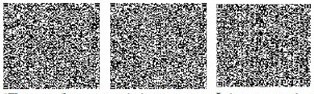  Форма отрицательного ответа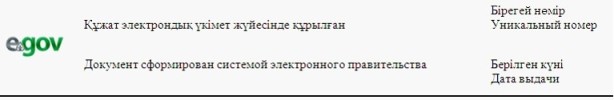 ФИО заявителя: ____________________

Адрес: ____________________________

Телефон:___________________________ Уведомление      Ставим Вас в известность, что Вам (состав семьи __ человек)

отказано в постановке на учет граждан, нуждающихся в жилье из

государственного жилищного фонда.

      Причина отказа: _______________________________________

                               (причина отказа)

      В случае несогласия с данным решением, Вы вправе обжаловать его

в порядке, установленном законодательством.      Начальник ___________________________________________

                                   (ФИО)Осы құжат «Электрондық құжат және электрондық цифрлық қолтаңба туралы» 2003 жылғы 7

қаңтардағы N 370-II ҚРЗ 7-бабының 1-тармағына сәйкес қағаз тасығыштағы құжатқа тең.

Данный документ согласно пункту 1 статьи 7 ЗРК от 7 января 2003 года «Об электронном

документе и электронной цифровой подписи» равнозначен документу на бумажном носителе.



* Штрих-код «Электрондық әкімдік» ақпараттық жүйесі ұсынған және электрондық-цифрлық

қолтаңбамен қол қойылған деректерді қамтиды {указать подразделение} (Указать регион).

Штрих-код содержит данные, предоставленные информационной системой «Электронный

акимат» и подписанные электронно-цифровой подписью {указать подразделение} (Указать

регион).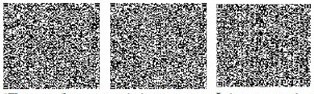       Примечание:

      Уведомления поставляются по мере изменения статуса исполнения заявления. Произвольная строка с текстом уведомления отражается в разделе «Уведомления» в личном кабинете на портале «электронного правительства».

Приложение 4

к регламенту электронной

государственной услуги

«Постановка на учет и очередность

граждан, нуждающихся в жилище

из государственного жилищного фонда

или жилище, арендованном

местным исполнительным органом

в частном жилищном фонде» Форма анкеты для определения показателей электронной

государственной услуги: «качество» и «доступность»_________________________________________________

(наименование услуги)      1. Удовлетворены ли Вы качеством процесса и результатом оказания электронной государственной услуги ?

      1) не удовлетворен;

      2) частично удовлетворен;

      3) удовлетворен.

      2. Удовлетворены ли Вы качеством информации о порядке оказания электронной государственной услуги ?

      1) не удовлетворен;

      2) частично удовлетворен;

      3) удовлетворен.
					© 2012. РГП на ПХВ «Институт законодательства и правовой информации Республики Казахстан» Министерства юстиции Республики Казахстан
				1) действия основного процесса (хода, потока работ)1) действия основного процесса (хода, потока работ)1) действия основного процесса (хода, потока работ)1) действия основного процесса (хода, потока работ)1) действия основного процесса (хода, потока работ)1) действия основного процесса (хода, потока работ)1№ действия (хода, потока работ)12342Наименование СФЕ, ИСМИОИС МИОРШЭП (ШЭП)ИС ЦОН3Наименование действия (процесса, процедуры, операции) и их описаниеПроверка подлинности заявления и документов потребителя, ввод данных в ИС МИОАвторизация сотрудника МИО в системе и заполнение формы запроса на оказание электронной государственной услуги Маршрутизация уведомления о смене статуса запроса из ИС МИО в ИС ЦОНПрисвоение номера заявлению. Формирование уведомления с указанием текущего статуса4Форма завершения (данные, документ, организационно-

распорядительное решение)Прием заявления и документов на получение услугиРегистрация запроса с присвоением номера заявлениюМаршрутизация запросаОтображение статуса «поступившие»5Сроки исполненияНе более 5 минутНе более 1 минутыНе более 1 минутыНе более 1 минуты6Номер следующего действия23452) действия основного процесса (хода, потока работ)2) действия основного процесса (хода, потока работ)2) действия основного процесса (хода, потока работ)2) действия основного процесса (хода, потока работ)2) действия основного процесса (хода, потока работ)2) действия основного процесса (хода, потока работ)1№ действия (хода, потока работ)56782Наименование СФЕ, ИСМИОИС МИОРШЭП (ШЭП)ИС ЦОН3Наименование действия (процесса, процедуры, операции) и их описаниеИсполнение запроса. Принятие решенияФормирование выходного документаМаршрутизация уведомления о смене статуса запроса в ИС ЦОНОтображение статуса «в работе»4Форма завершения (данные, документ, организационно-

распорядительное решение)Формирование справки  либо мотивированного отказаФормирование выходного документа в системеМаршрутизация запросаОтображение статуса «в работе»5Сроки исполненияНе более 4 минутНе более 1 минутыНе более 1 минутыНе более 1 минуты6Номер следующего действия67893) действия основного процесса (хода, потока работ)3) действия основного процесса (хода, потока работ)3) действия основного процесса (хода, потока работ)3) действия основного процесса (хода, потока работ)3) действия основного процесса (хода, потока работ)3) действия основного процесса (хода, потока работ)1№ действия (хода, потока работ)91011122Наименование СФЕ, ИСМИОИС МИОШЭП (РШЭП)ИС ЦОН3Наименование действия (процесса, процедуры, операции) и их описаниеСоздание выходного документаПодписание выходного документа ЭЦП сотрудника МИО. Формирование уведомления о смене статуса оказания услуги в ИС ЦОНМаршрутизация уведомления о смене статуса в ИС ЦОНОтображение уведомления о завершении оказания услуги4Форма завершения (данные, документ, организационно-

распорядительное решение)Выдача сотрудником МИО нарочно или посредством отправки на электронную почту потребителя результата электронной государственной услугиПодписанный ЭЦП сотрудника МИО выходной документ. Отправка уведомления о смене статуса в ИС ЦОНМаршрутизацияОтображение статуса завершения исполнения и выдачи выходного документа5Сроки исполненияНе более 1 минутыНе более 1 минутыНе более 1 минутыНе более 1 минуты6Номер следующего действия101112-1) действия основного процесса (хода, потока работ)1) действия основного процесса (хода, потока работ)1) действия основного процесса (хода, потока работ)1) действия основного процесса (хода, потока работ)1) действия основного процесса (хода, потока работ)1) действия основного процесса (хода, потока работ)1) действия основного процесса (хода, потока работ)1№ действия (хода, потока работ)123452Наименование СФЕ, ИСЦОНИС ЦОНРШЭП (ШЭП)ИС МИОМОИ3Наименование действия (процесса, процедуры, операции) и их описаниеПроверка подлинности заявления и документов потребителя, ввод данных в ИС ЦОНАвторизация сотрудника ЦОН в системе и заполнение формы запроса на оказание электронной государственной услуги Маршрутизация запроса из ИС ЦОН в ИС МИОПрисвоение номера заявлению, отправка на исполнениеПроверка документов, принятие заявления в работу4Форма завершения (данные, документ, организационно-распорядительное решение)Прием заявления и документов на получение услугиРегистрация запроса в системе с присвоением номера заявлениюМаршрутизация запросаОтображение заявления в статусе «поступившие» из ЦОН в ИС МИОПринятие запроса в работу5Сроки исполненияНе более 10 минутНе более 1 минутыНе более 1 минутыНе более 1 минутыНе более 10 минут6Номер следующего действия234562) действия основного процесса (хода, потока работ)2) действия основного процесса (хода, потока работ)2) действия основного процесса (хода, потока работ)2) действия основного процесса (хода, потока работ)2) действия основного процесса (хода, потока работ)2) действия основного процесса (хода, потока работ)2) действия основного процесса (хода, потока работ)1№ действия (хода, потока работ)6789102Наименование СФЕ, ИСМИОИС МИОРШЭП (ШЭП)ИС ЦОНЦОН3Наименование действия (процесса, процедуры, операции) и их описаниеИсполнение запроса, принятие решенияФормирование выходного документаМаршрутизация уведомления о смене статуса запроса в ИС ЦОНОтображение статуса «в работе»-4Форма завершения (данные, документ, организационно-распорядительное решение)Формирование справки либо мотивированного отказаФормирование выходного документа в системеМаршрутизация запросаОтображение статуса «в работе»-5Сроки исполненияТри рабочих дня (день приема и день выдачи документов не входят в срок оказания государственной услуги)Не более 1 минутыНе более 1 минутыНе более 1 минуты-6Номер следующего действия78910113) действия основного процесса (хода, потока работ)3) действия основного процесса (хода, потока работ)3) действия основного процесса (хода, потока работ)3) действия основного процесса (хода, потока работ)3) действия основного процесса (хода, потока работ)3) действия основного процесса (хода, потока работ)3) действия основного процесса (хода, потока работ)1№ действия (хода, потока работ)11121314152Наименование СФЕ, ИСМИОИС МИОШЭП (РШЭП)ИС ЦОНЦОН3Наименование действия (процесса, процедуры, операции) и их описаниеСоздание выходного документаПодписание выходного документа ЭЦП сотрудника МИО. Формирование уведомления о смене статуса оказания услуги в ИС ЦОНМаршрутизация уведомления о смене статуса в ИС ЦОНОтображение уведомления о завершении оказания услугиВыдача сотрудником ЦОН нарочно или посредством отправки на электронную почту потребителя результата электронной государственной услуги4Форма завершения (данные, документ, организационно-распорядительное решение)Передача подписанного выходного документа в ЦОНПередача уведомления в ИС ЦОН о завершении исполненияМаршрутизацияОтображение статуса завершения исполненияВыдача результата оказания услуги5Сроки исполненияНе более 1 минутыНе более 1 минутыНе более 1 минутыНе более 1 минутыНе более 10 минут6Номер следующего действия12131415-1) действия основного процесса (хода, потока работ)1) действия основного процесса (хода, потока работ)1) действия основного процесса (хода, потока работ)1) действия основного процесса (хода, потока работ)1) действия основного процесса (хода, потока работ)1) действия основного процесса (хода, потока работ)1) действия основного процесса (хода, потока работ)1№ действия (хода, потока работ)123452Наименование СФЕ, ИСПЭПРШЭП (ШЭП)ИС МИО ИС ЦОНМИО3Наименование действия (процесса, процедуры, операции) и их описаниеАвторизация потребителя на ПЭП, заполнение формы запроса, проверка корректности введенных данных для получения электронной государственной услугиМаршрутизация запроса в ИС МИО и уведомления в ИС ЦОН (в случае корректности введенных данных)Присвоение номера заявлению и отображение в статусе «поступившие» (в случае корректности введенных данных)Отображение статуса «поступившие» с ПЭП в ИС ЦОН (в случае корректности введенных данных)Принятие заявления на исполнение (в случае корректности введенных данных)4Форма завершения (данные, документ, организационно-распорядительное решение)Отображение уведомления об успешном формировании запроса или формирование сообщения об отказе в запрашиваемой электронной государственной услугеМаршрутизация запроса (в случае корректности введенных данных)Отправка уведомления на ПЭП (в случае корректности введенных данных)Отображение статуса (в случае корректности введенных данных)Принятие в работу (в случае корректности введенных данных)5Сроки исполненияНе более 1 минутыНе более 1 минутыНе более 1 минутыНе более 1 минутыНе более 10 минут6Номер следующего действия234562) действия основного процесса (хода, потока работ)2) действия основного процесса (хода, потока работ)2) действия основного процесса (хода, потока работ)2) действия основного процесса (хода, потока работ)2) действия основного процесса (хода, потока работ)2) действия основного процесса (хода, потока работ)2) действия основного процесса (хода, потока работ)1№ действия (хода, потока работ)6789102Наименование СФЕ, ИСМИОИС МИОШЭП (РШЭП)ПЭПИС ЦОН3Наименование действия (процесса, процедуры, операции) и их описаниеИсполнение запроса. Принятие решенияФормирование выходного документаМаршрутизация уведомления о смене статуса «в работе» на ПЭП и ИС ЦОНОтображение статуса «в работе»Отображение уведомления и статуса4Форма завершения (данные, документ, организационно-распорядительное решение)Формирование справки либо мотивированного отказаФормирование выходного документа в системеМаршрутизацияОтображение статусаОтображение статуса5Сроки исполненияНе более 10 минутНе более 1 минутыНе более 1 минутыНе более 1 минутыНе более 1 минуты6Номер следующего действия78910113) действия основного процесса (хода, потока работ)3) действия основного процесса (хода, потока работ)3) действия основного процесса (хода, потока работ)3) действия основного процесса (хода, потока работ)3) действия основного процесса (хода, потока работ)3) действия основного процесса (хода, потока работ)3) действия основного процесса (хода, потока работ)1№ действия (хода, потока работ)11121314152Наименование СФЕ, ИСМИОИС МИОШЭП (РШЭП)ПЭПИС ЦОН3Наименование действия (процесса, процедуры, операции) и их описаниеСоздание выходного документаПодписание выходного документа ЭЦП сотрудника МИО. Формирование уведомления о смене статуса оказания услуги на ПЭП и ИС ЦОНМаршрутизация уведомления о смене статуса с выводом выходного документа на ПЭП и уведомления о смене статуса в ИС ЦОНОтображение уведомления о завершении оказания услуги с возможностью просмотра выходного документаОтображение уведомления о завершении оказания услуги4Форма завершения (данные, документ, организационно-распорядительное решение)Подписанный выходной документОтправка уведомления с выходным документом на ПЭП, и смены статуса в ИС ЦОНМаршрутизацияОтображение выходного документаОтображение статуса исполнения5Сроки исполненияНе более 1 минутыНе более 1 минутыНе более 1 минутыНе более 1 минутыНе более 1 минуты6Номер следующего действия12131415–1) действия основного процесса (хода, потока работ)1) действия основного процесса (хода, потока работ)1) действия основного процесса (хода, потока работ)1) действия основного процесса (хода, потока работ)1) действия основного процесса (хода, потока работ)1) действия основного процесса (хода, потока работ)1№ действия (хода, потока работ)12342Наименование СФЕАРМ ИС ЦОНОператор ЦОНОператор ЦОН ГБД ФЛ, ЕНИС3Наименование действия (процесса, процедуры, операции) и их описаниеАвторизуется оператор ЦОН по логину и паролю Выбирает услугу и формирует данные запросаНаправление запроса в ГБД ФЛ, ЕНИСФормирует сообщение о невозможности получения данных, в связи с отсутствием данных потребителя4Форма завершения (данные, документ, организационно-

распорядительное решение)Регистрация запроса в системе с присвоением номера заявлениюОтображение уведомления об успешном формировании запросаМаршрутизация запросаФормирование мотивированного отказа5Сроки исполнения30 секунд – 1 минута30 секунд1,5 минуты1,5 минуты6Номер следующего действия234 – если есть нарушения в данных потребителя; 5 – если нарушений нет–2) действия основного процесса (хода, потока работ)2) действия основного процесса (хода, потока работ)2) действия основного процесса (хода, потока работ)2) действия основного процесса (хода, потока работ)2) действия основного процесса (хода, потока работ)2) действия основного процесса (хода, потока работ)2) действия основного процесса (хода, потока работ)1№ действия (хода, потока работ)567892Наименование СФЕОператор ЦОН Оператор ЦОНАРМ РШЭПАРМ РШЭПАРМ РШЭП3Наименование действия (процесса, процедуры, операции) и их описаниеЗаполнение запроса с прикреплением к форме запроса необходимых документов и удостоверения ЭЦПНаправление документа, удостоверенного (подписанного) ЭЦП в АРМ РШЭПРегистрация документаФормирование сообщения об отказе в услуге, в связи с имеющимися нарушениями в документах потребителяПолучение потребителем результата услуги4Форма завершения (данные, документ, организационно-

распорядительное решение)Отображение уведомления об успешном формировании запросаМаршрутизация запросаРегистрация запроса с присвоением номера заявлениюФормирование мотивированного отказаОтображение выходного документа5Сроки исполнения30 секунд – 1 минута1 минута5 рабочих дней––6Номер следующего действия––8 – если есть нарушения; 9 – если нарушений нет––1) действия основного процесса (хода, потока работ)1) действия основного процесса (хода, потока работ)1) действия основного процесса (хода, потока работ)1) действия основного процесса (хода, потока работ)1) действия основного процесса (хода, потока работ)1) действия основного процесса (хода, потока работ)1№ действия (хода, потока работ)12342Наименование СФЕПотребительПЭППотребительПЭП3Наименование действия (процесса, процедуры, операции) и их описаниеАвторизуется на ПЭП по ИИН и паролюФормирует сообщение об отказе, в связи с имеющимися нарушениями в данных потребителяВыбирает услугу и формирует данные запроса выбором потребителя ЭЦПФормирует сообщение об отказе, в связи с имеющимися нарушениями в данных потребителя ЭЦП4Форма завершения (данные, документ, организационно-

распорядительное решение)Отображение уведомления об успешном формировании запросаФормирование сообщения об отказе в запрашиваемой электронной государственной услугеМаршрутизация запросаФормирование сообщения об отказе в запрашиваемой электронной государственной услуге5Сроки исполнения30 секунд – 1 минута30 секунд1,5 минуты1,5 минуты6Номер следующего действия2 – если есть нарушения в данных потребителя; 3 – если авторизация прошла успешно–4 – если есть нарушения в данных потребителя; 5 – если нарушений нет–2) действия основного процесса (хода, потока работ)  2) действия основного процесса (хода, потока работ)  2) действия основного процесса (хода, потока работ)  2) действия основного процесса (хода, потока работ)  2) действия основного процесса (хода, потока работ)  2) действия основного процесса (хода, потока работ)  1№ действия (хода, потока работ)56782Наименование СФЕПотребитель АРМ РШЭПАРМ РШЭПАРМ РШЭП3Наименование действия (процесса, процедуры, операции) и их описаниеУдостоверение (подписание) посредством ЭЦП потребителя и направление запроса в АРМ РШЭПРегистрация документаФормирование сообщения об отказе, в связи с имеющимися нарушениями в документах потребителяПолучение потребителем результата услуги4Форма завершения (данные, документ, организационно-

распорядительное решение)Маршрутизация запросаРегистрация запроса с присвоением номера заявлениюФормирование мотивированного отказаОтображение выходного документа5Сроки исполнения30 секунд – 1 минута5 рабочих дней––6Номер следующего действия–7 – если есть нарушения в данных потребителя; 8 – если нарушений нет––1) действия основного процесса (хода, потока работ)1) действия основного процесса (хода, потока работ)1) действия основного процесса (хода, потока работ)1) действия основного процесса (хода, потока работ)1) действия основного процесса (хода, потока работ)1) действия основного процесса (хода, потока работ)1) действия основного процесса (хода, потока работ)1№ действия (хода, потока работ)123452Наименование СФЕАРМ ИС ЦОНОператор ЦОНОператор ЦОНГБД ФЛ, ЕНИСОператор ЦОН3Наименование действия (процесса, процедуры, операции) и их описаниеАвторизуется оператор ЦОН по логину и паролюВыбирает услугу и формирует данные запросаНаправление запроса в ГБД ФЛ, ЕНИСФормирует сообщение о невозможности получения данных, в связи с отсутствием данных потребителяЗаполнение запроса с прикреплением к форме запроса необходимых документов и удостоверения ЭЦП4Форма завершения (данные, документ, организационно-

распорядительное решение)Регистрация запроса в системе с присвоением номера заявлениюОтображение уведомления об успешном формировании запросаМаршрутизация запросаФормирование мотивированного отказаОтображение уведомления об успешном формировании запроса5Сроки исполнения30 секунд – 1 минута30 секунд1,5 минуты1,5 минуты30 секунд – 1 минута6Номер следующего действия234 – если есть нарушения в данных потребителя; 5 – если нарушений нет––2) действия основного процесса (хода, потока работ)2) действия основного процесса (хода, потока работ)2) действия основного процесса (хода, потока работ)2) действия основного процесса (хода, потока работ)2) действия основного процесса (хода, потока работ)2) действия основного процесса (хода, потока работ)1№ действия (хода, потока работ)67892Наименование СФЕОператор ЦОНАРМ РШЭПАРМ РШЭПАРМ РШЭП3Наименование действия (процесса, процедуры, операции) и их описаниеНаправление документа, удостоверенного (подписанного) ЭЦП в АРМ РШЭПРегистрация документаФормирование сообщения об отказе в услуге, в связи с имеющимися нарушениями в документах потребителяПолучение потребителем результата услуги4Форма завершения (данные, документ, организационно-

распорядительное решение)Маршрутизация запросаРегистрация запроса с присвоением номера заявлениюФормирование мотивированного отказаОтображение выходного документа5Сроки исполнения1 минута5 рабочих дней––6Номер следующего действия–8 – если есть нарушения; 9 – если нарушений нет––1) действия основного процесса (хода, потока работ)1) действия основного процесса (хода, потока работ)1) действия основного процесса (хода, потока работ)1) действия основного процесса (хода, потока работ)1) действия основного процесса (хода, потока работ)1) действия основного процесса (хода, потока работ)1№ действия (хода, потока работ)12342Наименование СФЕПотребительПЭППотребительПЭП3Наименование действия (процесса, процедуры, операции) и их описаниеАвторизуется на ПЭП по ИИН и паролюФормирует сообщение об отказе, в связи с имеющимися нарушениями в данных потребителяВыбирает услугу и формирует данные запроса выбором потребителя ЭЦПФормирует сообщение об отказе, в связи с имеющимися нарушениями в данных потребителя ЭЦП4Форма завершения (данные, документ, организационно-

распорядительное решение)Отображение уведомления об успешном формировании запросаФормирование сообщения об отказе в запрашиваемой электронной государственной услугеМаршрутизация запросаФормирование сообщения об отказе в запрашиваемой электронной государственной услуге5Сроки исполнения30 секунд – 1 минута30 секунд1,5 минуты1,5 минуты6Номер следующего действия2 – если есть нарушения в данных потребителя; 3 – если авторизация прошла успешно–4 – если есть нарушения в данных потребителя; 5 – если нарушений нет–2) действия основного процесса (хода, потока работ)2) действия основного процесса (хода, потока работ)2) действия основного процесса (хода, потока работ)2) действия основного процесса (хода, потока работ)2) действия основного процесса (хода, потока работ)2) действия основного процесса (хода, потока работ)1№ действия (хода, потока работ)56782Наименование СФЕПотребитель АРМ РШЭПАРМ РШЭПАРМ РШЭП3Наименование действия (процесса, процедуры, операции) и их описаниеУдостоверение (подписание) посредством ЭЦП потребителя и направление запроса в АРМ РШЭПРегистрация документаФормирование сообщения об отказе, в связи с имеющимися нарушениями в документах потребителяПолучение потребителем результата услуги4Форма завершения (данные, документ, организационно-

распорядительное решение)Маршрутизация запросаРегистрация запроса с присвоением номера заявлениюФормирование мотивированного отказаОтображение выходного документа5Сроки исполнения30 секунд – 1 минута5 рабочих дней––6Номер следующего действия–7 – если есть нарушения в данных потребителя; 8 – если нарушений нет––1) действия основного процесса (хода, потока работ)1) действия основного процесса (хода, потока работ)1) действия основного процесса (хода, потока работ)1) действия основного процесса (хода, потока работ)1) действия основного процесса (хода, потока работ)1) действия основного процесса (хода, потока работ)1) действия основного процесса (хода, потока работ)1№ действия (хода, потока работ)123452Наименование СФЕАРМ ИС ЦОНОператор ЦОНОператор ЦОНГБД ФЛ, ЕНИСОператор ЦОН3Наименование действия (процесса, процедуры, операции) и их описаниеАвторизуется оператор ЦОН по логину и паролюВыбирает услугу и формирует данные запросаНаправление запроса в ГБД ФЛ, ЕНИСФормирует сообщение о невозможности получения данных, в связи с отсутствием данных потребителяЗаполнение запроса с прикреплением к форме запроса необходимых документов и удостоверения ЭЦП4Форма завершения (данные, документ, организационно-распорядительное решение)Регистрация запроса в системе с присвоением номера заявлениюОтображение уведомления об успешном формировании запросаМаршрутизация запросаФормирование мотивированного отказаОтображение уведомления об успешном формировании запроса5Сроки исполнения30 секунд – 1 минута30 секунд1,5 минуты1,5 минуты30 секунд – 1 минута6Номер следующего действия234 – если есть нарушения в данных потребителя; 5 – если нарушений нет––2) действия основного процесса (хода, потока работ)2) действия основного процесса (хода, потока работ)2) действия основного процесса (хода, потока работ)2) действия основного процесса (хода, потока работ)2) действия основного процесса (хода, потока работ)2) действия основного процесса (хода, потока работ)1№ действия (хода, потока работ)67892Наименование СФЕОператор ЦОНАРМ РШЭПАРМ РШЭПАРМ РШЭП3Наименование действия (процесса, процедуры, операции) и их описаниеНаправление документа, удостоверенного (подписанного) ЭЦП в АРМ РШЭПРегистрация документаФормирование сообщения об отказе в услуге, в связи с имеющимися нарушениями в документах потребителяПолучение потребителем результата услуги4Форма завершения (данные, документ, организационно-распорядительное решение)Маршрутизация запросаРегистрация запроса с присвоением номера заявлениюФормирование мотивированного отказаОтображение выходного документа5Сроки исполнения1 минута1 минута–5 рабочих дней6Номер следующего действия–8 – если есть нарушения; 9 – если нарушений нет––1) действия основного процесса (хода, потока работ)1) действия основного процесса (хода, потока работ)1) действия основного процесса (хода, потока работ)1) действия основного процесса (хода, потока работ)1) действия основного процесса (хода, потока работ)1) действия основного процесса (хода, потока работ)1№ действия (хода, потока работ)12342Наименование СФЕПотребительПЭППотребительПЭП3Наименование действия (процесса, процедуры, операции) и их описаниеАвторизуется на ПЭП по ИИН и паролюФормирует сообщение об отказе, в связи с имеющимися нарушениями в данных потребителяВыбирает услугу и формирует данные запроса выбором потребителя ЭЦПФормирует сообщение об отказе, в связи с имеющимися нарушениями в данных потребителя ЭЦП4Форма завершения (данные, документ, организационно-

распорядительное решение)Отображение уведомления об успешном формировании запросаФормирование сообщения об отказе в запрашиваемой электронной государственной услугеМаршрутизация запросаФормирование сообщения об отказе в запрашиваемой электронной государственной услуге5Сроки исполнения30 секунд – 1 минута30 секунд1,5 минуты1,5 минуты6Номер следующего действия2 – если есть нарушения в данных потребителя; 3 – если авторизация прошла успешно–4 – если есть нарушения в данных потребителя; 5 – если нарушений нет-2) действия основного процесса (хода, потока работ)2) действия основного процесса (хода, потока работ)2) действия основного процесса (хода, потока работ)2) действия основного процесса (хода, потока работ)2) действия основного процесса (хода, потока работ)2) действия основного процесса (хода, потока работ)1№ действия (хода, потока работ)56782Наименование СФЕПотребительАРМ РШЭПАРМ РШЭПАРМ РШЭП3Наименование действия (процесса, процедуры, операции) и их описаниеУдостоверение (подписание) посредством ЭЦП потребителя и направление запроса в АРМ РШЭПРегистрация документаФормирование сообщения об отказе, в связи с имеющимися нарушениями в документах потребителяПолучение потребителем результата услуги4Форма завершения (данные, документ, организационно-

распорядительное решение)Маршрутизация запросаРегистрация запроса с присвоением номера заявлениюФормирование мотивированного отказаОтображение выходного документа5Сроки исполнения30 секунд – 1 минута1 минута–5 рабочих дней6Номер следующего действия–7 – если есть нарушения в данных потребителя; 8 – если нарушений нет––1) действия основного процесса (хода, потока работ)1) действия основного процесса (хода, потока работ)1) действия основного процесса (хода, потока работ)1) действия основного процесса (хода, потока работ)1) действия основного процесса (хода, потока работ)1№ действия (хода, потока работ)1232Наименование СФЕ, ИСМИОИС МИОРШЭП (ШЭП)3Наименование действия (процесса, процедуры, операции) и их описаниеПроверка подлинности заявления и документов потребителя, ввод данных в ИС МИОАвторизация сотрудника МИО в системе и заполнение формы запроса на оказание электронной государственной услугиМаршрутизация запросов в ИС ЦГО для получения данных о потребителей4Форма завершения (данные, документ, организационно-

распорядительное решение)Прием заявления и документов на получение услугиРегистрация запроса с присвоением номера заявлениюМаршрутизация запроса5Сроки исполненияНе более 15 минутНе более 1 минутыНе более 1 минуты6Номер следующего действия2342) действия основного процесса (хода, потока работ)2) действия основного процесса (хода, потока работ)2) действия основного процесса (хода, потока работ)2) действия основного процесса (хода, потока работ)2) действия основного процесса (хода, потока работ)1№ действия (хода, потока работ)4562Наименование СФЕ, ИСМИОИС МИО РШЭП (ШЭП)3Наименование действия (процесса, процедуры, операции) и их описаниеИсполнение запроса. Принятие решения об оформлении документов для материального обеспечения детей-инвалидов, обучающихся и воспитывающихся на домуФормирование выходного документа–4Форма завершения (данные, документ, организационно-

распорядительное решение)Формирование уведомления об оформлении документов для материального обеспечения детей-инвалидов, обучающихся и воспитывающихся на дому, либо мотивированного отказаФормирование выходного документа в системе–5Сроки исполненияВ течение 10 рабочих днейНе более 1 минуты–6Номер следующего действия5673) действия основного процесса (хода, потока работ)3) действия основного процесса (хода, потока работ)3) действия основного процесса (хода, потока работ)3) действия основного процесса (хода, потока работ)3) действия основного процесса (хода, потока работ)1№ действия (хода, потока работ)7892Наименование СФЕ, ИСМИОИС МИО ШЭП (РШЭП)3Наименование действия (процесса, процедуры, операции) и их описаниеСоздание выходного документаПодписание выходного документа ЭЦП сотрудника МИО–4Форма завершения (данные, документ, организационно-

распорядительное решение)Выдача и доставка сотрудником МИО нарочно или посредством отправки на электронную почту потребителя результата электронной государственной услугиПодписанный ЭЦП сотрудника МИО выходной документ–5Сроки исполненияНе более 1 минуты в случае отправки на электронную почтуНе более 1 минуты–6Номер следующего действия89–1) действия основного процесса (хода, потока работ)1) действия основного процесса (хода, потока работ)1) действия основного процесса (хода, потока работ)1) действия основного процесса (хода, потока работ)1) действия основного процесса (хода, потока работ)1) действия основного процесса (хода, потока работ)1№ действия (хода, потока работ)12342Наименование СФЕ, ИСПЭПРШЭП (ШЭП)ИС МИОМИО3Наименование действия (процесса, процедуры, операции) и их описаниеАвторизация потребителя на ПЭП, заполнение формы запроса. Проверка корректности введенных данных для получения электронной государственной услугиМаршрутизация запроса в ИС МИО (в случае корректности введенных данных)Присвоение номера заявлению (в случае корректности введенных данных)Принятие заявления на исполнение (в случае корректности введенных данных)4Форма завершения (данные, документ,  организационно-распорядительное решение)Отображение уведомления об успешном формировании запроса или формирование сообщения об отказе в запрашиваемой электронной государственной услугеМаршрутизация запроса (в случае корректности введенных данных) Отправка уведомления на ПЭП (в случае корректности введенных данных)Принятие в работу (в случае корректности введенных данных)5Сроки исполненияНе более 1 минутыНе более 1 минутыНе более 1 минутыНе более  15 минут6Номер следующего действия23452) действия основного процесса (хода, потока работ)2) действия основного процесса (хода, потока работ)2) действия основного процесса (хода, потока работ)2) действия основного процесса (хода, потока работ)2) действия основного процесса (хода, потока работ)2) действия основного процесса (хода, потока работ)1№ действия (хода, потока работ)56782Наименование СФЕ, ИСМИОИС МИО ШЭП (РШЭП)ПЭП3Наименование действия (процесса, процедуры, операции) и их описаниеИсполнение запроса. Принятие решения об оформлении документов для материального обеспечения детей-инвалидов, обучающихся и воспитывающихся на домуФормирование выходного документаМаршрутизация уведомления о смене статуса в работе на ПЭПОтображение статуса «в работе»4Форма завершения (данные, документ, организационно-

распорядительное решение)Формирование уведомления  либо мотивированного отказаФормирование выходного документа в системеМаршрутизацияОтображение статуса5Сроки исполненияВ течение 10 рабочих дней Не более 1 минутыНе более 1 минутыНе более 1 минуты6Номер следующего действия67893) действия основного процесса (хода, потока работ)3) действия основного процесса (хода, потока работ)3) действия основного процесса (хода, потока работ)3) действия основного процесса (хода, потока работ)3) действия основного процесса (хода, потока работ)3) действия основного процесса (хода, потока работ)1№ действия (хода, потока работ)91011122Наименование СФЕ, ИСМИОИС МИОШЭП (РШЭП)ПЭП3Наименование действия (процесса, процедуры, операции) и их описаниеСоздание выходного документаПодписание выходного документа ЭЦП сотрудника МИО. Формирование уведомления о смене статуса оказания услуги на ПЭПМаршрутизация уведомления о смене статуса с выводом выходного документа на ПЭПОтображение уведомления о завершении оказания услуги с возможностью просмотра выходного документа4Форма завершения (данные, документ, организационно-

распорядительное решение)Подписанный выходной документОтправка уведомления с выходным документом на ПЭПМаршрутизацияОтображение выходного документа5Сроки исполненияНе более 1 минутыНе более 1 минутыНе более 1 минутыНе более 1 минуты6Номер следующего действия101112–№КварталГодСумма выплаты11) действия основного процесса (хода, потока работ)1) действия основного процесса (хода, потока работ)1) действия основного процесса (хода, потока работ)1) действия основного процесса (хода, потока работ)1) действия основного процесса (хода, потока работ)1) действия основного процесса (хода, потока работ)1) действия основного процесса (хода, потока работ)1) действия основного процесса (хода, потока работ)1№ действия (хода, потока работ)1234562Наименование СФЕ, ИСМИОИС МИОРШЭП (ШЭП)ИС ЦОНМИОИС МИО3Наименование действия (процесса, процедуры, операции) и их описаниеПроверка подлинности заявления и документов, ввод данных в ИС МИОПроверка данных в ГБД ФЛ, прикрепление сканированных документов в системуМаршрутизация уведомления о статусах из ИС МИО в ИС ЦОНПрисвоение номера заявлению. Формирование уведомления с указанием текущего статусаИсполнение запроса. Формирование положительного ответа с выдачей направления в ДДО, формирование ответа с выдачей уведомления - талона о постановке ребенка в очередь в ДДО либо формирование обоснованного отказа. Принятие решенияФормирование справки. Формирование уведомления о смене статуса оказания услуги4Форма завершения (данные, документ, организационно-распорядительное решение)Прием заявления и документов на получение услугиРегистрация запроса с присвоением номера заявлениюМаршрутизация запросаОтображение статуса «поступившие»Формирование положительного ответа с выдачей направления в ДДО, формирование ответа с выдачей уведомления - талона о постановке ребенка в очередь в ДДО; направления, либо обоснованного отказаФормирование выходного документа и статусов исполнения запроса5Сроки исполненияНе более 5 минутНе более 1 минутыНе более 1 минутыНе более 1 минутыВ течение 3 рабочих днейНе более 1 минуты6Номер следующего действия2345672) действия основного процесса (хода, потока работ)2) действия основного процесса (хода, потока работ)2) действия основного процесса (хода, потока работ)2) действия основного процесса (хода, потока работ)2) действия основного процесса (хода, потока работ)2) действия основного процесса (хода, потока работ)2) действия основного процесса (хода, потока работ)2) действия основного процесса (хода, потока работ)1№ действия (хода, потока работ)7891011122Наименование СФЕ, ИСРШЭП (ШЭП)ИС ЦОНМИОИС МИОШЭП (РШЭП)ИС ЦОН3Наименование действия (процесса, процедуры, операции) и их описаниеМаршрутизация уведомления Отображение уведомления, статуса Создание выходного документаФормирование и регистрация выходного документа, подписанного ЭЦП уполномоченного лицаМаршрутизация уведомления с выходным документомОтображение уведомления о завершении оказания услуги с выходным документом4Форма завершения (данные, документ, организационно-

распорядительное решение)МаршрутизацияОтображение статусов исполненияВыдача выходного документа потребителю при обращении в МИООтправка уведомления с выходным документомМаршрутизацияОтображение статуса завершения исполнения5Сроки исполненияНе более 1 минутыНе более 1 минутыВ течение 3 рабочих днейНе более 1 минутыНе более 1 минутыНе более 1 минуты6Номер следующего действия89101112–1) действия основного процесса (хода, потока работ)1) действия основного процесса (хода, потока работ)1) действия основного процесса (хода, потока работ)1) действия основного процесса (хода, потока работ)1) действия основного процесса (хода, потока работ)1) действия основного процесса (хода, потока работ)1) действия основного процесса (хода, потока работ)1№ действия (хода, потока работ)123452Наименование СФЕ, ИСЦОНИС ЦОНРШЭП (ШЭП)ИС МИОМИО3Наименование действия (процесса, процедуры, операции) и их описаниеПроверка подлинности заявления и документов, ввод данных в ИС МИОПроверка данных в ГБД ФЛ, ИС ЗАГС, прикрепление сканированных документов в системуМаршрутизация запроса из ИС ЦОН в ИС РШЭППрисвоение номера заявлению, отправка на исполнениеПроверка документов, принятие заявления в работу4Форма завершения (данные, документ, организационно-распорядительное решение)Прием заявления и документов на получение услугиРегистрация запроса с присвоением номера заявлениюМаршрутизация запросаОтображение заявления в статусе «поступившие»Принятие запроса в работу5Сроки исполненияВ течение 3 рабочих днейНе более 1 минутыНе более 1 минутыНе более 1 минутыНе более 30 минут6Номер следующего действия234562) действия основного процесса (хода, потока работ)2) действия основного процесса (хода, потока работ)2) действия основного процесса (хода, потока работ)2) действия основного процесса (хода, потока работ)2) действия основного процесса (хода, потока работ)2) действия основного процесса (хода, потока работ)2) действия основного процесса (хода, потока работ)1№ действия (хода, потока работ)6789102Наименование СФЕ, ИСМИОИС МИО РШЭП (ШЭП)ИС ЦОНЦОН3Наименование действия (процесса, процедуры, операции) и их описаниеИсполнение запроса. Формирование положительного ответа с выдачей направления в ДДО, формирование ответа с выдачей уведомления - талона о постановке ребенка в очередь в ДДО  либо формирование обоснованного отказа. Принятие решенияФормирование справки. Формирование уведомления о смене статуса оказания услугиМаршрутизация уведомления Отображение уведомления статусаУведомление о статусе исполнения заявления при обращении потребителя4Форма завершения (данные, документ, организационно-

распорядительное решение)Формирование направления, уведомления - талона о постановке ребенка в очередь в ДДО  либо обоснованного отказаФормирование выходного документа и статусов исполнения запросаМаршрутизацияОтображение статусов исполненияУведомление о статусе оказания услуги5Сроки исполненияНе более 30 минутНе более 1 минутыНе более 1 минутыНе более 1 минутыВ течение 3 рабочих дней6Номер следующего действия78910113) действия основного процесса (хода, потока работ)3) действия основного процесса (хода, потока работ)3) действия основного процесса (хода, потока работ)3) действия основного процесса (хода, потока работ)3) действия основного процесса (хода, потока работ)3) действия основного процесса (хода, потока работ)3) действия основного процесса (хода, потока работ)1№ действия (хода, потока работ)11121314152Наименование СФЕ, ИСМИОИС МИО ШЭП (РШЭП)ИС ЦОНЦОН3Наименование действия (процесса, процедуры, операции) и их описаниеСоздание выходного документаФормирование и регистрация выходного документа, подписанного ЭЦП уполномоченного лица Маршрутизация уведомления с выходным документомОтображение уведомления о завершении оказания услуги с выходным документомВыдача выходного документа потребителю4Форма завершения (данные, документ, организационно-

распорядительное решение)Передача подписанного выходного документа в ЦОНОтправка уведомления с выходным документомМаршрутизацияОтображение статуса завершения исполненияВыдача выходного документа5Сроки исполненияНе более 30 минутНе более 1 минутыНе более 1 минутыНе более 1 минутыВ течение 3 рабочих дней6Номер следующего действия12131415-1) Действия основного процесса (хода, потока работ)1) Действия основного процесса (хода, потока работ)1) Действия основного процесса (хода, потока работ)1) Действия основного процесса (хода, потока работ)1) Действия основного процесса (хода, потока работ)1) Действия основного процесса (хода, потока работ)1) Действия основного процесса (хода, потока работ)1№ действия (хода, потока работ)123452Наименование СФЕ, ИСПЭПРШЭП (ШЭП)ИС МИО ИС ЦОНМИО3Наименование действия (процесса, процедуры, операции) и их описаниеАвторизация потребителя на ПЭП, заполнение формы запроса. Проверка корректности введенных данных для получения электронной государственной услугиМаршрутизация запроса в ИС МИО и уведомления в ИС ЦОН (в случае корректности введенных данных)Присвоение номера заявлению и отображение в статусе поступившие (в случае корректности введенных данных)Отображение статуса поступившие с ПЭП в ИС ЦОН (в случае корректности введенных данных)Принятие заявления на исполнение (в случае корректности введенных данных)4Форма завершения (данные, документ, организационно-распорядительное решение)Отображение уведомления об успешном формировании запроса или формирование сообщения об отказе в запрашиваемой электронной государственной услугеМаршрутизация запроса (в случае корректности введенных данных)Отправка уведомления на ПЭП (в случае корректности введенных данных)Отображение статуса (в случае корректности введенных данных)Принятие в работу (в случае корректности введенных данных)5Сроки исполненияНе более 1 минутыНе более 1 минутыНе более 1 минутыНе более 1 минутыНе более 10 минут6Номер следующего действия234562) Действия основного процесса (хода, потока работ)2) Действия основного процесса (хода, потока работ)2) Действия основного процесса (хода, потока работ)2) Действия основного процесса (хода, потока работ)2) Действия основного процесса (хода, потока работ)2) Действия основного процесса (хода, потока работ)2) Действия основного процесса (хода, потока работ)1№ действия (хода, потока работ)6789102Наименование СФЕ, ИСМИОИС МИОШЭП (РШЭП)ПЭПИС ЦОН3Наименование действия (процесса, процедуры, операции) и их описаниеИсполнение запроса. Принятие решения о постановке на очередь детей для направления в ДДОФормирование выходного документаМаршрутизация уведомления о смене статуса в работе на ПЭП и ИС ЦОНОтображение статуса в работеОтображение уведомления и статуса4Форма завершения (данные, документ, организационно-распорядительное решение)Формирование направления  или же уведомление, в случае отсутствия мест в ДДО на момент подачи заявления  либо мотивированный ответ об отказеФормирование выходного документа в системеМаршрутизацияОтображение статуса в работеОтображение статуса в работе5Сроки исполненияВ течение 3 рабочих днейНе более 1 минутыНе более 1 минутыНе более 1 минутыНе более 1 минуты6Номер следующего действия78910113) Действия основного процесса (хода, потока работ)3) Действия основного процесса (хода, потока работ)3) Действия основного процесса (хода, потока работ)3) Действия основного процесса (хода, потока работ)3) Действия основного процесса (хода, потока работ)3) Действия основного процесса (хода, потока работ)3) Действия основного процесса (хода, потока работ)1№ действия (хода, потока работ)11121314152Наименование СФЕ, ИСМИОИС МИО ШЭП (РШЭП)ПЭПИС ЦОН3Наименование действия (процесса, процедуры, операции) и их описаниеСоздание выходного документаПодписание выходного документа ЭЦП сотрудника МИО. Формирование уведомления о смене статуса оказания услуги на ПЭП и ИС ЦОНМаршрутизация уведомления о смене статуса с выводом выходного документа на ПЭП и уведомления о смене статуса в ИС ЦОНОтображение уведомления о завершении оказания услуги с возможностью просмотра выходного документаОтображение уведомления о завершении оказания услуги4Форма завершения (данные, документ, организационно-

распорядительное решение)Подписанный выходной документОтправка уведомления с выходным документом на ПЭП и смены статуса в ИС ЦОНМаршрутизацияОтображение выходного документаОтображение статуса исполнения5Сроки исполненияНе более 1 минутыНе более 1 минуты.Не более 1 минутыНе более 1 минутыНе более 1 минуты6Номер следующего действия12131415-1) действия основного процесса (хода, потока работ)1) действия основного процесса (хода, потока работ)1) действия основного процесса (хода, потока работ)1) действия основного процесса (хода, потока работ)1) действия основного процесса (хода, потока работ)1) действия основного процесса (хода, потока работ)11№ действия (хода, потока работ)123422Наименование СФЕУслугодательУслугодатель УслугодательГБД ФЛ33Наименованиедействия (процесса, процедуры, операции) и их описаниеАвторизуется на АРМ РШЭП через ИИН и пароляВыбор сотрудником услугодателя услуги Направление запроса о данных потребителя в ГБД ФЛФормирование сообщения об отсутствии данных ГБД ФЛ 44Форма завершения (данные, документ, организационно-

распорядительное решение)Регистрация запроса в системе с присвоением номера заявлениюОтображение уведомления об успешном формировании запросаМаршрутизация запросаФормирование мотивированного отказа55Сроки исполнения10 – 15 секунд10 секунд1,5 минуты10 - 15 секунд66Номер следующего действия––4 – если есть нарушения; 5 – если нарушений нет–2) действия основного процесса (хода, потока работ)2) действия основного процесса (хода, потока работ)2) действия основного процесса (хода, потока работ)2) действия основного процесса (хода, потока работ)2) действия основного процесса (хода, потока работ)2) действия основного процесса (хода, потока работ)11№ действия (хода, потока работ)567822Наименование СФЕУслугодатель АРМ РШЭП АРМ РШЭПАРМ РШЭП33Наименование действия (процесса, процедуры, операции) и их описаниеЗаполнение формы запроса с прикреплением сканированных документов и удостоверением ЭЦПРегистрация документа в АРМ РШЭПФормирует сообщение об отказе, в связи с имеющимися нарушениями в документах потребителя Получение потребителем результата услуги44Форма завершения (данные, документ, организационно-

распорядительное решение)Маршрутизация запросаРегистрация запроса с присвоением номера заявлениюФормирование мотивированного отказаФормирование результата услуги- уведомления55Сроки исполнения10 – 15 секунд1,5 минуты1,5 минутыв течение 30 календарных дней66Номер следующего действия67 – если есть нарушения; 8 – если нарушений нет ––1) действия основного процесса (хода, потока работ)1) действия основного процесса (хода, потока работ)1) действия основного процесса (хода, потока работ)1) действия основного процесса (хода, потока работ)1) действия основного процесса (хода, потока работ)1) действия основного процесса (хода, потока работ)1) действия основного процесса (хода, потока работ)1№ действия (хода, потока работ)123452Наименование СФЕАРМ ИС ЦОНОператор ЦОНОператор ЦОНГБД ФЛ, ЕНИСОператор ЦОН 3Наименование действия (процесса, процедуры, операции) и их описаниеАвторизуется оператор ЦОН по логину и паролю Выбирает услугу и формирует данные запросаНаправление запроса в ГБД ФЛ, ЕНИСФормирует сообщение о невозможности получения данных, в связи с отсутствием данных потребителяЗаполнение запроса с прикрепление к форме запроса необходимых документов и удостоверения ЭЦП4Форма завершения (данные, документ, организационно-

распорядительное решение)Регистрация запроса в системе с присвоением номера заявлениюОтображение уведомления об успешном формировании запросаМаршрутизация запросаФормирование мотивированного отказаОтображение уведомления об успешном формировании запроса5Сроки исполнения30 секунд – 1 минута30 секунд1,5 минуты1,5 минуты30 секунд – 1 минута6Номер следующего действия234 – если есть нарушения в данных потребителя; 5 – если нарушений нет––2) действия основного процесса (хода, потока работ)2) действия основного процесса (хода, потока работ)2) действия основного процесса (хода, потока работ)2) действия основного процесса (хода, потока работ)2) действия основного процесса (хода, потока работ)2) действия основного процесса (хода, потока работ)1№ действия (хода, потока работ)67892Наименование СФЕОператор ЦОН АРМ РШЭП АРМ РШЭПАРМ РШЭП3Наименованиедействия (процесса, процедуры, операции) и их описаниеНаправление документа, удостоверенного (подписанного) ЭЦП в АРМ РШЭПРегистрация документаФормирование сообщения об отказе в услуге, в связи с имеющимися нарушениями в документах потребителяПолучение потребителем результата услуги4Форма завершения (данные, документ, организационно-

распорядительное решение)Маршрутизация запросаРегистрация запроса с присвоением номера заявлениюФормирование мотивированного отказаФормирование результата услуги, уведомления5Сроки исполнения1 минута1 минута30 секунд – 1 минутав течение 30 календарных дней6Номер следующего действия–8 – если есть нарушения; 9 – если нарушений нет––1) действия основного процесса (хода, потока работ)1) действия основного процесса (хода, потока работ)1) действия основного процесса (хода, потока работ)1) действия основного процесса (хода, потока работ)1) действия основного процесса (хода, потока работ)1) действия основного процесса (хода, потока работ)1№ действия (хода, потока работ)12342Наименование СФЕПотребительПЭППотребительПЭП3Наименование действия (процесса, процедуры, операции) и их описаниеАвторизуется на ПЭП по ИИН и паролюФормирует сообщение об отказе, в связи с имеющимися нарушениями в данных потребителяВыбирает услугу и формирует данные запроса выбором потребителя ЭЦПФормирует сообщение об отказе, в связи с имеющимися нарушениями в данных потребителя ЭЦП4Форма завершения (данные, документ, организационно-

распорядительное решение)Отображение уведомления об успешном формировании запросаФормирование сообщения об отказе в запрашиваемой электронной государственной услугеМаршрутизация запросаФормирование сообщения об отказе в запрашиваемой электронной государственной услуге5Сроки исполнения30 секунд – 1 минута30 секунд1,5 минуты1,5 минуты6Номер следующего действия2 – если есть нарушения в данных потребителя; 3 – если авторизация прошла успешно–4 – если есть нарушения в данных потребителя; 5 – если нарушений нет–2) действия основного процесса (хода, потока работ)2) действия основного процесса (хода, потока работ)2) действия основного процесса (хода, потока работ)2) действия основного процесса (хода, потока работ)2) действия основного процесса (хода, потока работ)2) действия основного процесса (хода, потока работ)1№ действия (хода, потока работ)56782Наименование СФЕПотребительАРМ РШЭПАРМ РШЭПАРМ РШЭП3Наименование действия (процесса, процедуры, операции) и их описаниеУдостоверение (подписание) посредством ЭЦП потребителя и направление запроса в АРМ РШЭПРегистрация документаФормирование сообщения об отказе, в связи с имеющимися нарушениями в документах потребителяПолучение потребителем результата услуги4Форма завершения (данные, документ, организационно-

распорядительное решение)Маршрутизация запросаРегистрация запроса с присвоением номера заявлениюФормирование мотивированного отказаОтображение выходного документа5Сроки исполнения30 секунд – 1 минута1 минута30 секундв течение 30 календарных дней6Номер следующего действия–7 – если есть нарушения в данных потребителя; 8 – если нарушений нет––